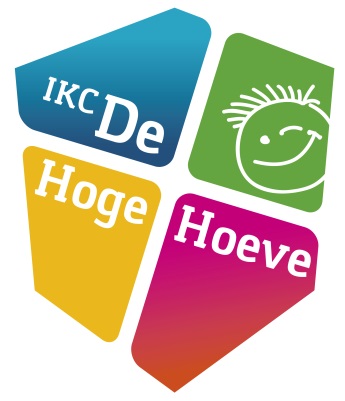        Zorgplan 2016-2020          IKC De Hoge Hoeve   Basisschool-InhoudsopgaveInleidingHoofdstuk 1. Visie op zorgHoofdstuk 2. Zorgstructuur2.1	Niveaus van zorg - algemeen2.2 	Zorgniveau 12.3 	Zorgniveau 22.4 	Zorgniveau 32.5 	Zorgniveau 42.5.1	Arrangementen- passend onderwijs2.5.2 	Doubleren en versnellen2.6        Zorgniveau 52.7	CommunicatielijnenHoofdstuk 3. Werkwijze op het IKC ?Onze werkwijze?3.1	Handelingsgericht werken3.2 	Het IGDI model3.3 	Opbrengstgericht werkenHoofdstuk 4. Zorgstructuur basisschool4.1	Bespreekmomenten zorgleerlingen4.2	Het ondersteuningsteam – algemeen4.2.1	Ondersteuningsteam IKC de Hoge Hoeve4.3	Taken en verantwoordelijkheden t.a.v. de zorg                                                                                      4.4	Borging van de zorg - monitoringHoofdstuk 5. Protocollen5.1	Beleid meer –en hoogbegaafdheid5.2	Beleid dyslexie Bijlagen:ToetskalenderFormulierenOrthotheekLijst met afkortingenInleidingVoor u ligt het zorgplan 2016-2020, waarin de zorgstructuur van de basisschool van IKC De Hoge Hoeve  wordt besproken. De huidige school is ontstaan uit een fusie van basisschool De Brug (locatie Uitterweert) en basisschool De tuimelaar te Westervoort.  M.i.v. schooljaar 2015-2016 maakt deze school deel uit van IKC De Hoge Hoeve.
IKC De Hoge Hoeve is een voorziening voor kinderen van 0 tot 13 jaar. In ons kindcentrum gaan vroeg- en voorschoolse educatie, onderwijs, peuterspeelzaalwerk, kinderopvang, buitenschoolse opvang en specialistische behandeling samen in één multifunctioneel gebouw. Onderwijs en opvang werken samen vanuit één pedagogische visie. In het aanbod is er een naadloze overgang waardoor kinderen enerzijds hun talenten maximaal kunnen ontwikkelen en anderzijds kunnen opgroeien in een vertrouwde omgeving. De partners in deze organisatie zijn: SCOR”IJssel, Zozijn en Zonnekinderen.Basisschool IKC de Hoge Hoeve maakt deel uit van  SCOR”IJssel; een stichting waarbij meerdere basisscholen uit Loo, Groessen, Duiven en Westervoort zijn aangesloten. Voor de scholen binnen ons bestuur geldt dat kwalitatief goed onderwijs en een goede zorgstructuur van wezenlijk belang zijn voorpassend onderwijs binnen de eigen school.De school is aangesloten bij het Samenwerkingsverband De Liemers PO.                                                 Meer dan 40 basisscholen, één school voor SBO en één school voor SO vallen onder dit samenwerkingsverband. Dat betekent dat wij daardoor indien nodig aan onze zorgplicht (passend onderwijs)kunnen voldoen.T.a.v. het onderwijs zitten wij  in een opbouwfase. Veel zaken moeten aan de hand van onze gemeenschappelijke visie (zie schoolplan) worden afgestemd. Dit geldt ook voor de zorgstructuur op onze school. Het zorgplan moet dan ook worden beschouwd als een groeidocument. Het zal regelmatig worden aangevuld en bijgesteld.Zorgplan IKC -breed                                                                                                                                                       Uiteindelijk is het de bedoeling dat er een integratie gaat plaatsvinden t.a.v. de zorg op het hele IKC. Nu werken de partners nog volgens hun eigen zorgstructuur. Voor de kinderen die ons IKC bezoeken is het van groot belang dat er op het gebied van zorg een doorgaande lijn is. Dit is in ontwikkeling. Er zijn al een paar stappen gemaakt. Zie bijlage Ontwikkelingen IKC- breedFOTO IKC gebouwHoofdstuk 1. Visie op zorg Onder zorg verstaan we aandacht en begeleiding die een individueel kind of een groep kinderen nodig heeft om zich optimaal te kunnen ontwikkelen en ontplooien Binnen ons IKC willen we zo verantwoord en goed mogelijk tegemoet komen aan de pedagogische en didactische behoeften van ieder kind. Uitgangspunt hierbij is elk kind verder te laten ontwikkelen dan waar hij of zij nu staat. Belangrijke kernwaarden zijn: vertrouwen, verantwoordelijkheid en verbinden. De leerlingenzorg richt zich op alle kinderen! Alle kinderen hebben recht op zorg en worden gevolgd in hun ontwikkeling, zowel op cognitief als op sociaal-emotioneel gebied. De meeste zorg gaat uit naar kinderen die opvallen t.o.v. het gemiddelde niveau. Dat betekent bijvoorbeeld dat er kinderen zijn die extra hulp nodig hebben, omdat er sprake is van een leer-, een gedrags- of een werkhoudingsprobleem. Daarnaast zijn er ook kinderen die extra uitgedaagd moeten worden om tegemoet te komen aan hun capaciteiten en competenties.De visie is om passend onderwijs te bieden, dus zorg op maat voor elk kind dat een specifieke leerbehoefte heeft. Onder zorgverbreding verstaan we het besteden van extra aandacht aan kinderen die dat nodig hebben zowel op cognitief als op sociaal gebied. Om deze zorg te kunnen bieden en waarborgen zullen we diverse besluiten t.a.v. maatregelen en activiteiten (op bovenschools, school –en groepsniveau) moeten nemen. Het zorgbeleid is er op gericht dat de zorg zoveel mogelijk in de groep plaatsvindt. In principe is de leerkracht verantwoordelijk en organiseert zelf de extra aandacht. Op deze manier is de betrokkenheid van de leerkracht bij het kind optimaal en wordt de continuïteit in de zorg gewaarborgd.De onderwijsbehoeften binnen elke groep lopen uiteen. Door middel van werken op 3 niveaus in groep 3 t/8 bij verschillende vakken (technisch lezen, taal/spelling, rekenen) wordt er zoveel mogelijk rekening gehouden met de verschillende onderwijsbehoeften. Het doel is om alle kinderen te laten profiteren van de instructie (basis - verkorte - verlengde instructie). Ook bij de leerstof- verwerking wordt rekening gehouden met de verschillen in niveaus. Bij de kleuters vindt ook differentiatie plaats. Kinderen die extra ondersteuning nodig hebben krijgen dit o.a. in de kleine kring. Centraal staat: Welke zorg heeft deze leerling in deze situatie bij deze leerkracht nodig. Binnen de school is de intern begeleider verantwoordelijk voor de leerlingenzorg. De taken –en  verantwoordelijkheden worden verderop in het zorgplan besproken. Hoofdstuk 2 - Zorgstructuur2.1  Niveaus van zorg (algemeen)Hieronder volgt een overzicht van de verschillende zorgniveaus volgens de 1-zorgroute afspraken en het overkoepelende zorgplan van Samenwerkingsverband de Liemers PO. Basiszorg: Zorgniveau 1 (algemene reguliere en preventieve zorg in de groep) Het onderwijs op de basisschool wordt zo ingericht dat uitgangspunten van adaptief onderwijs in het integraal kind centrum zijn te herkennen. Basisbehoeften: relatie, competentie, autonomie. Preventief werken. Handelen van de leerkracht staat centraal, IB-er is coach. Zorgniveau 2 (extra zorg in de groep) Niveau 2 is aan de orde voor een kind met specifieke onderwijsbehoeften. Het reguliere programma van niveau 1 voldoet niet aan de behoeften van het kind. Hierin staat de interactie tussen leerkracht - kind centraal. IB-er is coach om samen een passend antwoord te vinden (consultatieve begeleiding). Zorgniveau 3 (speciale zorg in samenwerking met de intern begeleider) Niveau 3 is bedoeld voor een kind met specifieke onderwijsbehoeften, waarbij de leerkracht extra hulp zoekt op schoolniveau bijv. tijdens een kindbespreking (IB-er) of bij een gespecialiseerde collega. Extra zorg: Zorgniveau 4 (speciale zorg met inzet van externen) Het IKC is handelingsverlegen en loopt bij het geven van hulp aan het kind tegen grenzen aan.De leerkracht, ouders en IB-er vragen ambulante begeleiding aan bij Samenwerkingsverband De Liemers PO of   andere instanties (bijvoorbeeld Kentalis). Zorgniveau 5 (passend onderwijs met specialistische hulp) Het IKC kan geen juist onderwijsarrangement aanbieden. Er is sprake van handelingsverlegenheid.Extra ondersteuning in de vorm van een licht, medium, of zwaar arrangement op eigen school komt niet voldoende tegemoet aan de onderwijsbehoeften van het kind. Er zal doorverwezen moeten worden naar SBO of SO. 2.2  Zorgniveau 1 (reguliere en preventieve zorg in de groep: aanpak 2 binnen groepsplannen)                                                                                                                                      Onder de basiszorg op ons IKC verstaan we de zorg die we zelf binnen en buiten de groepen geven, om aan alle kinderen adaptief, passend, opbrengst gericht onderwijs en begeleiding te bieden. Ouders zijn vanaf de eerste schooldag gesprekspartners van school en de leerkracht. Uitwisseling van informatie is van wezenlijk belang voor een goede begeleiding van de kinderen. Inhoud In zorgniveau 1 zitten alle kinderen, die de leerdoelen kunnen behalen, zowel op cognitief, motorisch als sociaal-emotioneel gebied. Het leerstofaanbod en de gebruikte methodes bieden stof voor het gemiddeld niveau, met daarnaast ook extra oefen- en verrijkingsstof. Het leerstofaanbod en de methodes geven aan wanneer welk doel behaald moet worden. De leerkracht is bekend met de leerlijnen en kan hiernaar handelen. Met name bij de basisvakken rekenen, taal/spelling en technisch lezen wordt op aanwijzingen van de methode differentiatie toegepast, zowel in niveau als tempo. De resultaten van de methode gebonden toetsen, de toetsen van het kindvolgsysteem (LVS) en observaties tijdens de les en het zijn medebepalend voor de vorm van de differentiatie.  De lesstof en de wijze van instructie (inhoudelijk en organisatorisch) worden door de leerkracht hierop aangepast. De leerkracht brengt de onderwijs -en begeleidingsbehoeften van de kinderen in zijn groep in kaart op het groepsoverzicht. Verantwoordelijkheid De leerkracht is verantwoordelijk voor: de invulling van zorgniveau 1; groepsoverzichten – groepsplan - verwerken in (zorg)rooster uitvoeren in de groep tijdige voorbereiding (minimaal 1 week voor groepsbespreking) inleveren bij de IB-er herkennen en stellen van de hulpvragen voor kinderen met extra onderwijsbehoeften de communicatie met de ouders en de vastlegging hiervan De intern begeleider is verantwoordelijk voor: goede voorbereiding op basis van de voorbereiding door de leerkrachttoekomstige toetsmomenten van het LVS; toetskalender (zie bijlage ) het voeren/leiden van een groepsbespreking, waarbij de onderwijsbehoeften van kinderen worden aangescherpt 2.3  Zorgniveau 2 (extra zorg in de groep: aanpak 1 of 3 binnen de groepsplannen) Inhoud In zorgniveau 2 zitten alle kinderen met een versnelde of vertraagde ontwikkeling op één of meer                               aspecten t.a.v. de sociaal-emotionele ontwikkeling en/ of de cognitieve ontwikkeling. Het betreft kinderen met een Cito IV en V (aanpak 1) en eventuele I /I+score (aanpak 3) in het LVS, waarbij ook gekeken wordt naar de scores van de vorige toetsafnames (de ontwikkelingslijn). Er wordt door de leerkracht aan de hand van het groepsoverzicht een groepsplan opgesteld. Verantwoordelijkheid De leerkracht is verantwoordelijk voor: de didactische invulling van zorgniveau 2; groepsoverzichten - groepsplan - verwerken in (zorg)rooster;uitvoeren in de groep de communicatie met de ouders en de vastlegging hiervan in ParnasSys.herkennen en stellen van de hulpvragen voor kinderen met extra onderwijsbehoeften ,                                            de inhoud en de uitvoering van de extra zorg aan deze kinderen indien nodig: het vragen van hulp aan de intern begeleider en/of gespecialiseerde collega De intern begeleider is verantwoordelijk voor: het bieden van ondersteuning van de leerkracht bij de uitvoering d.m.v. groeps- en kind-besprekingen, coaching /consultatieve gesprekken, groepsobservatie, begeleidingsgesprekken. 2.4  Zorgniveau 3 (aanpak 1 en 3 binnen de groepsplannen)                                        InhoudIn zorgniveau 3 zitten alle kinderen met een specifieke onderwijsbehoefte. Er wordt door de leerkracht extra hulp gezocht op schoolniveau. Op dit niveau wordt samen met de intern begeleider een analyse gemaakt van kindkenmerken en begeleidingsbehoeften. Dit wordt omschreven binnen aanpak 1 van het komende groepsplan. De leerkracht bepaalt samen met de intern begeleider de beginsituatie. Dit is de fase van de diagnostische analyse. Er vindt een gesprek met de ouders plaats, waarbij de leerkracht en indien nodig de intern begeleider aanwezig zijn. Samen wordt gekeken wat verder nodig is. Er kan besloten worden een observatie of diagnostische toetsing uit te voeren. Speciale zorg na intern onderzoek(schoolniveau) valt onder niveau 3. Kinderen worden door de leerkracht of intern begeleider van het IKC geobserveerd. Er wordt door de leerkracht binnen het groepshandelingsplan beschreven wat het probleem is en wat eraan gedaan kan worden, wie het plan uitvoert en wanneer gekeken wordt of het plan effect heeft gehad. Er is sprake van een driedeling:- kortdurende speciale zorg (verwoord in het groepshandelingsplan) - langdurige speciale zorg (eigen leerlijn binnen reguliere programma vastgelegd in een individueel   handelingsplan of een OPP) - aanvullende speciale zorg (extra aanbod i.p.v. reguliere programma vastgelegd in het     groepshandelingsplan). Indien een kind, t.b.v. noodzakelijke speciale zorg wordt onderzocht/geobserveerd, zijn de ouders hiervan vooraf op de hoogte gebracht. Van een intern onderzoek wordt verslag gedaan aan de ouders. Registratie van deze speciale zorg vindt plaats in het digitale kindvolgsysteem (ParnasSys). Dit gebeurt conform de wet op de privacy. Bij onderwijsinhoudelijke en organisatorische zaken en gedragsproblematieken kunnen wij geadviseerd worden / gebruik maken van verschillende specialisten van BOZ De Liemers. Dit overleg gebeurt allee na toestemming van de ouders. De IB-er is verantwoordelijk voor het contactleggen.Daarnaast kunnen wij consultaties aanvragen bij  GZ-psycholoog Ria Wassenaar(Marant) die op detacheringbases aan onze stichting (SCOR”IJssel) verbonden is.                                                                            Indien er een uitgebreid onderzoek moet plaatsvinden, wordt aan de ouders altijd toestemming gevraagd.                                                                                                                                                                         Leerkracht, intern begeleider, ouders en orthopedagoog proberen dan samen een oplossing te vinden om een passend onderwijsaanbod te creëren voor het kind. Ouders hebben het recht zelf een externe specialist in te schakelen Wij vinden het belangrijk om daarvan op de hoogte te worden gesteld en evt. betrokken te worden om zo tot een gezamenlijke onderzoeksvraag te komen. Tijdens de behandeling van een kind vinden wij het van wezenlijk belang dat er contact met school wordt onderhouden. Dit, in het belang van het kind.Verantwoordelijkheid Op dit niveau is sprake van verantwoordelijkheid van de leerkracht met ondersteuning van de intern begeleider. De leerkracht is verantwoordelijk voor: het initiatief nemen tot de kindbespreking en het maken van het individueel handelingsplan                        (OPP), met ondersteuning van de intern begeleider; het formuleren van een concrete hulpvraag/probleem; het uitvoeren van het handelingsplan / OPP in de groep; het herkennen en verwoorden van de eigen begeleidingsbehoeften. (Wat heb ik als leerkracht            nodig om dit kind op de juiste wijze te kunnen begeleiden….)het aankaarten van het kind tijdens een groeps- en zorgbespreking.communicatie met de ouders en daar waar vereist toestemming vragenDe intern begeleider is verantwoordelijk voor: het inzetten van specifieke expertise bij de diagnostische analyse; het organiseren van ondersteuning door extra handen in de klas, scholing, begeleidingstraject; het  informeren van de directie. Aansturen/ ondersteunen van de leerkracht t.a.v. het opstellen en uitvoeren van een OPP. Uitgangspunt is het kind, waarbij de kernvraag is: wat heeft dit kind nodig (onderwijsbehoeften)? Van daaruit wordt gekeken wat de leerkracht aan mogelijkheden heeft/nodig heeft om het handelingsplan uit te voeren..  2.5 Zorgniveau 4 (speciale zorg met inzet van externen) Inhoud.                                                                                                                                                                                      In zorgniveau 4 zitten alle kinderen die zorgniveau 2 en 3 doorlopen hebben en waarbij het IKC tegen haar grenzen aanloopt t.a.v. aanpak en begeleiding. De geboden hulp is niet voldoende gebleken en het IKC is handelingsverlegen. De uitgevoerde individuele handelingsplannen hebben niet het gewenste resultaat opgeleverd. Er wordt externe hulp ingeschakeld voor het diagnosticeren en maken van hulpverlenings – en /of begeleidingsvoorstellen. Ouders moeten hiervoor schriftelijk toestemming geven. Ze worden op de hoogte gesteld over wat er gaat gebeuren en hoe ze daarna geïnformeerd worden over de resultaten en de voortgang. Zie bijlage procedure aanvraag ambulante begeleiding                                                                         Afhankelijk van de zorgvraag van het IKC doet de specialist een observatie of onderzoek(diagnostiek). Van beiden wordt een schriftelijk verslag gemaakt. Ouders worden hierover middels een gesprek geïnformeerd. Mogelijkheden na een onderzoek zijn: de leerling krijgt een eigen leerlijn de leerling gaat door naar zorgniveau 5..  Eigen leerlijn:                            N.a.v. de bevindingen stelt de leerkracht in samenwerking met de specialist en/of intern begeleider een individueel handelingsplan of OPP op met duidelijke doelstellingen.Er staat in beschreven wie wat doet, waar en wanneer en de evaluatiemomenten worden aangegeven. In het kindvolgsysteem ParnasSys  worden de gesprekken geregistreerd.                                                   De leerkracht is hiervoor verantwoordelijk (i.o.o. met IB-er).Verantwoordelijkheid:                                                                                                                                                         Op dit zorgniveau is er sprake van een gedeelde verantwoordelijkheid.                                                                             De intern begeleider is verantwoordelijk voor:overleg met de ouders, samen met de leerkrachtde coördinatie van het trajectde ondersteuning van de leerkracht bij de begeleiding van het kind in de groepde communicatie naar de leerkracht, als het onderzoeksverslag is ontvangenhet plannen van de bespreking van het verslag met betrokkenen (specialist, ouders, leerkracht, indien mogelijk met het kind) De leerkracht is verantwoordelijk voor:overleg met de ouders, samen met de intern begeleiderhet aanleveren van de benodigde gegevens voor het onderzoekhet uitvoeren van de begeleidinghet maken van een plan van aanpak met de ambulant begeleider (AB-er) voor het werken met dit kind in de groepuitvoering van het plan en evt. bijstellen ervande communicatie over het handelingsplan met de ouders, samen met de AB-er (en i.o.o. IB-er)De ambulant begeleider:neemt deel aan besprekingen rondom de zorg van het kinddeelt expertise rondom hulpvragen school/oudershelpt mee met het bepalen van doelenDe onderwijsassistente: (indien betrokken bij het opstellen en uitvoeren van het handelingsplan)Is aanwezig bij de besprekingen of geeft informatie middels een verslagCommuniceert met de leerkracht over de inhoud van de geboden hulpHoudt een logboek bij van de sessies met de leerling2.5.1 Arrangementen – passend onderwijsDe leerlinggebonden financiering (de rugzak) is verdwenen. M.i.v. augustus 2014 moet het passend onderwijs ervoor zorgen dat leerlingen met extra begeleiding op een “normale” school kunnen functioneren. De besturen hebben zorgplicht.Inrichting van onderwijs arrangementen:                                                                                                                                Elke school krijgt een vaste som geld voor het onderwijs aan een kind. Dat geldt voor zowel gewone scholen als voor scholen voor (voortgezet) speciaal onderwijs. Daarnaast krijgt een school een deel van het landelijk budget voor (extra) ondersteuning. Dit geld gaat nu naar Samenwerkingsverband de Liemers PO. Via dit samenwerkingsverband kunnen wij gebruik maken van de ambulant begeleiders van cluster 3 en 4 (De onderwijsspecialisten). Zij zijn m.i.v. augustus 2014 middels detachering aan SWV de Liemers verbonden.                                              Cluster 1 problematiek. (kinderen die slechtziend of blind zijn) Voor ambulante hulp van cluster 1  , maakt het SWV gebruik van de expertise van Visio Onderwijs in Grave. De school vraagt deze hulp aan. Na onderzoek, beoordeelt de commissie van onderzoek of het kind op basis van landelijke toelatingscriteria recht heeft op een cluster 1 indicatie. Hierbij wordt ook aangegeven of het kind recht heeft op ambulante begeleiding en/of ondersteuningsmiddelen voor de basisschool. Cluster 2 problematiek.(kinderen met auditieve en/of communicatieve beperking).                                                                     De aanvraag voor ambulante begeleiding loopt niet via het SWV, maar via Kentalis. Ouders moeten zelf de extra ondersteuning aanvragen. Kentalis werkt met de volgende arrangementen: Licht: de leerling gaat naar een reguliere school en krijgt daar korte tijd extra ondersteuning van een Kentalis medewerker. Medium:  de leerling volgt op een reguliere school deels een regulier en deels een speciaal onderwijsprogramma. Specifieke leermiddelen / hulpmiddelen kunnen worden aangeschaft en worden (na goedkeuring) vergoed door Kentalis. Intensief: de leerling gaat naar een speciale school.Als een kind een arrangement via Kentalis heeft, wordt er per 5 maanden een handelingsplan en één keer per jaar een begeleidingsplan opgesteld. Dit gebeurt in overleg tussen ouders, ambulant begeleider en de intern begeleider. Het jaarlijkse begeleidingsplan (opgesteld door de AB-er) wordt door de  ouders, ambulant begeleider en de intern begeleider ondertekend. Het handelingsplan (OPP) wordt door school (leerkracht en IB-er) opgesteld en ondertekend door de ouders.                                    Er is 2 à 3 keer per jaar een zgn. Groot overleg met alle betrokkenen.Cluster 3 problematiek (kinderen met een verstandelijke en/of lichamelijke beperking langdurig zieken). School vraagt hierbij de ondersteuning aan. Dit gaat middels het zorgformulier van het samenwerkingsverband. Dit wordt door de leerkracht ingevuld. Ouders zijn op de hoogte van de inhoud, vullen zelf een vragenlijst in en geven toestemming (handtekening)!Cluster 4 problematiek (kinderen met gedragsproblemen). Aanvraagprocedure - zie cluster 3.Voor de clusters 3 en 4 geldt dat aanschaffing van speciale leer/hulpmiddelen kan worden vergoed vanuit het SWV. Er is een speciaal fonds voor. De CLO moet de aanvraag van aanschaf goedkeuren. 2.5.2 Doubleren en versnellen Doubleren:                                                                                                                                                                                 IKC de Hoge Hoeve wil kinderen passend onderwijs en begeleiding bieden. Ons streven is het doubleren van kinderen (in de zin van een totaal jaaraanbod herhaald doorlopen) aan te passen naar een passend aanbod. Hierbij is het methodeaanbod niet leidend voor de keuzes die gemaakt worden, maar de ontwikkelings-, onderwijs- en begeleidingsbehoeften van de kinderen. Kinderen kunnen daarbij op onderdelen(vakgebieden) een aanbod krijgen wat vanuit het jaarklas-systeem onder het ‘te verwachten niveau’ ligt.Per leerjaar hanteren wij richtlijnen die we relateren aan onze methode gebonden toetsen en de landelijk genormeerde Cito toetsen. Deze richtlijnen, samen met onze bevindingen op sociaal-emotioneel gebied en werkhoudingaspecten, geven ons een indruk van de ontwikkeling van een kind. Individuele vorderingen worden vastgelegd in ons digitaal kindvolgsysteem ( Cito - ParnasSys). M.i.v. schooljaar 2016-2017 maken we gebruik van het ontwikkelingsgerichte registratieprogramma van KIJK (0 - 6 jaar).Op sociaal-emotioneel gebied wordt het volgsysteem van ZIEN ingezet (gr. 1 t/m 8).Als er gedurende het schooljaar zorgen ontstaan over de ontwikkeling van een kind, worden ouders door de leerkracht in een apart gesprek op de hoogte gesteld. Dit altijd nà overleg van de leerkracht met de IB-er! Het kan zijn dat een kind op een bepaald vakgebied weinig vooruitgang boekt. Dan is het mogelijk om voor dat vakgebied een eigen leerlijn aan te bieden. Het is ook mogelijk dat er over de gehele linie te weinig ontwikkeling is. Na overleg met ouders en de intern begeleider wordt bekeken hoe we deze zorg gaan aanpakken. Soms moeten we gedurende de tweede helft van het schooljaar (uiterlijk eind mei), met elkaar concluderen dat het voor het kind beter is het leerjaar nog een keer te volgen. We bekijken goed wat er herhaald moet worden en waar het kind in uitgedaagd moet worden. Het IKC neemt de uiteindelijke beslissing om te doubleren en doet dit op grond van goed doordachte argumenten. In de beargumentering wordt gebruik gemaakt van toetsgegevens, observaties en bevindingen m.b.t. tot het gedrag, sociaal emotionele ontwikkeling en de werkhouding van het kind.  Incidenteel kan het voorkomen dat ouders en school niet op één lijn zitten qua verwachtingen en interventies. Wij zijn dit jaar gestart met het maken van een overeenkomst/ contract waarin duidelijk staat beschreven wat wij als school het kind kunnen bieden, wat wij verwachten t.a.v. ontwikkelingsgroei en welbevinden, wanneer de evaluatie zal plaatsvinden en met wie. Op deze manier worden verwachtingen en mogelijkheden samen met ouders goed vastgelegd. Versnellen: In principe willen wij alle kinderen binnen de jaargroep een passend leerstofaanbod aanbieden.                                          Dat betekent concreet dat een kind dat  leerstof op een hoger niveau aan kan, binnen de groep wordt “bediend”. In plaats van de leerstof te versnellen, bieden wij extra uitdaging d.m.v. verdieping aan. Hiervoor hebben wij diverse materialen. Zie bijlage Orthotheek.                                                                                                                       De leerstof van de jaargroep wordt “gecompact” om tijd vrij te maken voor verdiepende leerstof.                         Incidenteel (bijv. vanwege sociaal-emotionele problematiek) laten we de mogelijkheid open om  te versnellen, maar alleen als dit duidelijk in het belang van het kind is. Zie verder Beleid meer –en hoogbegaafdheid2.6  Zorgniveau 5 (passend onderwijs met specialistische hulp) Inhoud Indien het IKC ondanks hulp van de expertise van Samenwerkingsverband de Liemers /of andere externen nog niet het juiste onderwijsarrangement aan het kind kan bieden, wordt er gekeken naar een andere school, die het meest tegemoet kan komen aan de specifieke onderwijsbehoeften van het kind. De grenzen van de mogelijkheden om kinderen met speciale onderwijsbehoeften te kunnen begeleiden op onze school worden bepaald door een aantal factoren. Deze factoren zijn:de specifieke ontwikkelingsbehoeften van het kind, zowel fysiek als mentaal de samenstelling van de beoogde groep; de specifieke ondersteuningsmogelijkheden van het IKC en de medewerkers; de mogelijkheid om externe ondersteuning en deskundigheid in te zetten de ondersteuning c.q. betrokkenheid van ouders.Het is belangrijk om regelmatig met alle betrokkenen (leerkracht, ouders, IB-er, AB-er…)te evalueren of wij het kind kunnen bieden wat het nodig heeft om zich optimaal te kunnen ontwikkelen (zowel cognitief als sociaal-emotioneel).Wanneer wij samen met de ouders en de leden van het ondersteuningsteam tot de conclusie komen dat wij het kind niet kunnen bieden wat het nodig heeft (en waar het recht op heeft), zal worden bekeken of overplaatsing naar een andere basisschool of naar speciaal basisonderwijs of speciaal onderwijs wenselijk is. Er wordt dan een “Toelaatbaarheidsverklaring” (TLV) aangevraagd. School (IB-er)meldt het kind via Kindkans aan bij de CLO. Deze commissie bespreekt (evt. in aanwezigheid van leerkracht en ouders) waar het kind het beste tot zijn/haar recht komt.                             Voor de procedure – zie bijlage stroomschema CLO?????Passend onderwijs kan gerealiseerd worden: op een andere basisschool; op een school voor Speciaal Basisonderwijs; op een school voor Speciaal Onderwijs (clusterschool) Speciaal Onderwijs kent verschillende scholen (zgn. clusterscholen): Cluster  l:    scholen voor blinde en slechtziende kinderen. Cluster 2:    scholen voor dove en slechthorende kinderen en kinderen met andere                    communicatieproblemen. Cluster 3:    scholen voor kinderen met een verstandelijke en/of lichamelijke beperking en                     kinderen                           die langdurig ziek zijn. Cluster 4:    scholen voor kinderen met gedragsproblemen. Aanmelding bij een speciale school voor basisonderwijs Het IKC hanteert hierbij de toelatingsprocedure die binnen het Samenwerkingsverband De Liemers PO is vastgesteld. De intern begeleider vult samen met de leerkracht de benodigde formulieren in en zorgt dat de plannen, een toetsoverzicht (Cito-LOVS) en een psychologisch onderzoek bijgesloten worden. Verantwoordelijkheid De eindverantwoordelijkheid is in handen van de directeur en de intern begeleider. De intern begeleider draagt zorg voor de procesbewaking en de algehele coördinatie. Alleen de ouders kunnen het kind aanmelden bij de andere school. Verantwoordelijkheid                                                                                                                                                               De intern begeleider:Communiceert samen met de leerkracht met de oudersBespreekt het vervolgtraject met de oudersCommuniceert met AB-er, leden OT over het procesCoördineert de invulling van de benodigde informatie en verzendt deze naar betreffende instantieDe leerkracht:Levert in overleg met de IB-er de benodigde informatie aan (handelingsplannen, zorgformulier, vragenlijsten etc.)Communiceert samen met de IB-er met de oudersDe ouders:Geven toestemming voor onderzoek en verwijzingVullen indien nodig vragenlijsten in (evt. met hulp van leerkracht of IB-er)Melden hun kind aan bij de vervolgschool (indien de beschikking hiervoor is afgegeven).Ons uitgangspunt is dat we in samenspraak met ouders alle kinderen de noodzakelijke onderwijs- en begeleiding willen bieden. Wanneer we er niet in slagen het belang van onderzoek aan ouders duidelijk te maken (t.b.v. passende begeleiding van hun kind) kan dit tot gevolg hebben dat school handelingsverlegen is. Het IKC kan de benodigde zorg niet leveren. Indien ouders geen toestemming geven voor onderzoek zal mondeling en schriftelijk meegedeeld worden dat zorg op hoogstens niveau 2 geboden kan worden. Wanneer er een meningsverschil is tussen ouders en school over verwijzing naar het speciaal (basis)onderwijs wordt er door ons een contract opgesteld. Hierin geven we aan waar de verantwoordelijkheid stopt wat betreft de mogelijkheden van het IKC m.b.t. de ontwikkelingskansen van het kind. Dit contract wordt dan jaarlijks opnieuw vastgesteld. Verantwoordelijkheid in geval van verwijzing naar een andere basisschool of clusterschool: De intern begeleider is verantwoordelijk voor: het overleg met de ouders, samen met de leerkracht de procesbewaking en de algehele coördinatie van het externe traject; het invullen van de rapportage en het versturen hiervan. De leerkracht is verantwoordelijk voor: het overleg met de ouders, samen met de intern begeleider;  het aanleveren van de benodigde gegevens voor het onderwijskundig rapport. De ouders zijn verantwoordelijk voor: de beslissing van het te volgen traject; het aanleveren van de benodigde gegevens voor het onderwijskundig rapport; de aanmelding van hun kind op de school voor speciaal basisonderwijs of speciaal onderwijs.2.7  Communicatielijnen:Leerkracht - ouders                                                                                                                                                         T.a.v. alle zorgniveaus is een goede communicatie van groot belang. Wij zien ouders als belangrijke samenwerkingspartners! In principe is de leerkracht verantwoordelijk voor de communicatie met de ouders van zijn groep. Structureel zijn er 3x per jaar 10-minuten gesprekken. Daarnaast zijn er flexibele contactmomenten tussen ouders en leerkracht. M.n. voor zorgleerlingen is het van belang dat er meer “stand van zaken” gesprekken zijn. Daar waar nodig (op verzoek van leerkracht en/of ouders) neemt de IB-er deel aan het gesprek. De verslaglegging wordt gedaan door de leerkracht (in ParnasSys)Ouders - IB-er (leerkracht)                                                                                                                                                                    Als ouders (op eigen initiatief) de zorgen t.a.v. hun kind met de IB-er willen bespreken, moet de leerkracht hiervan op de hoogte zijn / worden gebracht. In principe worden zorggesprekken nl. samen met de betreffende leerkracht gevoerd. Soms is dit echter niet mogelijk vanwege het tijdstip of een verstoorde relatie ouders - leerkracht. Het doel is dan wel om bij een volgend gesprek alle betrokkenen weer om de tafel te hebben.Het kan zijn dat de ouders specifieke vragen hebben t.a.v. bijvoorbeeld externe expertise. Daarbij is de aanwezigheid van de leerkracht niet vereist. Het is wel van belang dat de IB-er de leerkracht op de hoogte brengt.  Externen- leerkracht – oudersBij een intakegesprek van de AB-er (ambulante begeleiding)  zijn ouders, leerkracht en IB-er aanwezig. Bij vervolggesprekken wordt de IB-er wel op de hoogte gebracht, maar is niet perse aanwezig (tenzij daarom gevraagd wordt). Leerkracht maakt hiervan een verslag.Bij de bespreking van een IQ-onderzoek(door de afneemster) met ouders is de IB-er aanwezig en daar waar mogelijk de leerkracht. Indien de leerkracht er niet bij kan zijn, wordt hij/zij door de IB-er geïnformeerd.IB-er – IB-er andere school- leerkracht                                                                                                                                  Als een kind bij ons wordt aangemeld door ouders, wordt er eerst contact gezocht met de school waar het op zit. De IB-er van betreffende bouw is hiervoor verantwoordelijk. Als het een zorgleerling betreft, wordt het zorgdossier goed doorgenomen. Aan de hand van de gegevens van de vorige school , kijken we in welke groep het kind het beste geplaatst kan worden (als er keus is). Dit, in overleg met betreffende leerkracht.Directie - IB-ersTijdens de tweewekelijkse Kernteam vergadering, waar zowel de directie als beide IB-ers aanwezig zijn, is er tijd geagendeerd voor de zorg. Verslaglegging hiervan geschiedt bij toerbeurt.Hoofdstuk 3 -  Handelingsgericht werken   Op IKC De Hoge Hoeve werken we middels  de 1-Zorgroute.Wij bieden zorg aan alle leerlingen binnen onze school en geven uitvoering aan Passend Onderwijs. In de 1-zorgroute staat de                                  cyclus handelingsgericht werken (HGW) centraal en wordt het onderwijs afgestemd op de onderwijsbehoeften van de leerlingen. De 1-zorgroute is een zich voortdurend herhalend proces van waarnemen, begrijpen, plannen en realiseren.De leerkracht werkt en denkt vanuit onderwijsbehoeften in plaats van het benoemen van tekorten die een kind heeft. De leerkracht stemt het onderwijsaanbod af op de leerlingen van zijn groep. Op IKC De Hoge Hoeve werken we met groepsoverzichten en groepsplannen.                                                              Groepsoverzichten: (zie bijlage Formulieren)                                                                                                         Hierin worden de stimulerende -en belemmerende factoren en de onderwijsbehoeften  per kind vermeld. Daarnaast is er nog een gedeelte waarop specifieke onderwijsbehoeften t.a.v. gedrag kunnen worden vermeld. Op de groepsoverzichten worden kinderen voor de vakgebieden gecijferdheid / rekenen, spel -spelling, geletterdheid -technisch lezen/begrijpend lezen ingedeeld in  een aanpak. Dit kan zijn aanpak 1, aanpak 2 en aanpak 3. Uitgangspunt voor deze indeling zijn de  Citoscores (afname januari, juni) en de scores op de methodegebonden toetsen.Aanpak 1: In deze aanpak zitten de kinderen die naast de volledige instructie nog verlengde instructie nodig hebben of mogelijk daarnaast nog extra hulp om de stof onder de knie te krijgen (Cito IV-V, onvoldoende resultaten methodetoetsen). Deze leerlingen staan tevens vermeld/ingepland op het zorgrooster van de groep.Aanpak 2: Het gemiddelde kind zit in aanpak 2 en krijgt het normale aanbod (=basisaanbod). De focus qua tijd ligt bij deze groep, omdat dit de reguliere instructie is. We streven er naar om deze groep te versterken in vaardigheden en resultaten. (Cito III of hoger, methodetoetsen voldoende-goed).Aanpak 3: Het kind wat beter dan gemiddeld scoort zit in deze aanpak. Het kind krijgt een (ver)korte instructie. Er wordt gekeken of het kind extra uitdaging moet hebben om verder te komen binnen zijn of haar ontwikkeling. Deze aanpak zal ook moeten worden gehanteerd qua instructie op de extra aangeboden stof (Cito I en I+, methodetoetsen goed).Bovengenoemde  aanpakken worden hierna ook nog benoemd binnen de verschillende zorgniveaus. Groepsoverzichten worden m.i.v. het schooljaar 2015-2016 2x per jaar gemaakt en tijdens de groepsbesprekingen in oktober/november en maart samen doorgenomen (leerkracht en IB-er).Groepsplannen: (zie bijlage Formulieren)Om met de verschillende onderwijsbehoeften van leerlingen in een groep om te gaan,wordt er gewerkt met groepsplannen voor de vakgebieden rekenen, spelling, technisch lezen en begrijpend lezen( gr. 3 t/m 8). Voor de kleuters zijn er groepsplannen voor  taal en rekenen.In het groepsplan zijn de leerlingen verdeeld in de volgende subgroepen: instructieafhankelijk (aanpak 1), instructiegevoelig (aanpak 2), instructieonafhankelijk (aanpak 3). Daarnaast is er nog een vak voor leerlingen met een specifieke onderwijsbehoefte (eigen leerlijn - OPP)Het werken met het groepsplan heeft als doel dat de differentiatie binnen de groepen in kaart wordt gebracht, zodat de leerkracht steeds een overzicht heeft van welke hulp wanneer aan welke leerlingen moet worden geboden. Belangrijk is dat de doelstelling in de groepsplannen zo concreet mogelijk is, zodat de opbrengst goed is vast te stellen. Dit vergemakkelijkt het werken met de groepsplannen en zorgt er tevens voor dat de groepsplannen effectiever zijn. De groepsplannen worden 2 keer per schooljaar opgesteld. Na afname van de cito’s worden de groepsplannen schriftelijk geëvalueerd door de leerkracht  en daar waar nodig besproken met de IB-er.Noot: In de eerste helft van schooljaar 2015-2016 hebben de leerkrachten het format gebruikt dat ze gewend waren (Tuimelaar –  De Brug). In de tweede helft is het nieuwe IKC-format gebruikt. Schooljaar 2016-2017 zijn we tevens daarmee gestart. Aangezien we met de Stichting zijn overgestapt naar ParnasSys, zal er waarschijnlijk een nieuw gemeenschappelijk format binnen dit systeem  worden ontwikkeld. Het tijdspad is nog onduidelijk.Schema handelingsgericht werken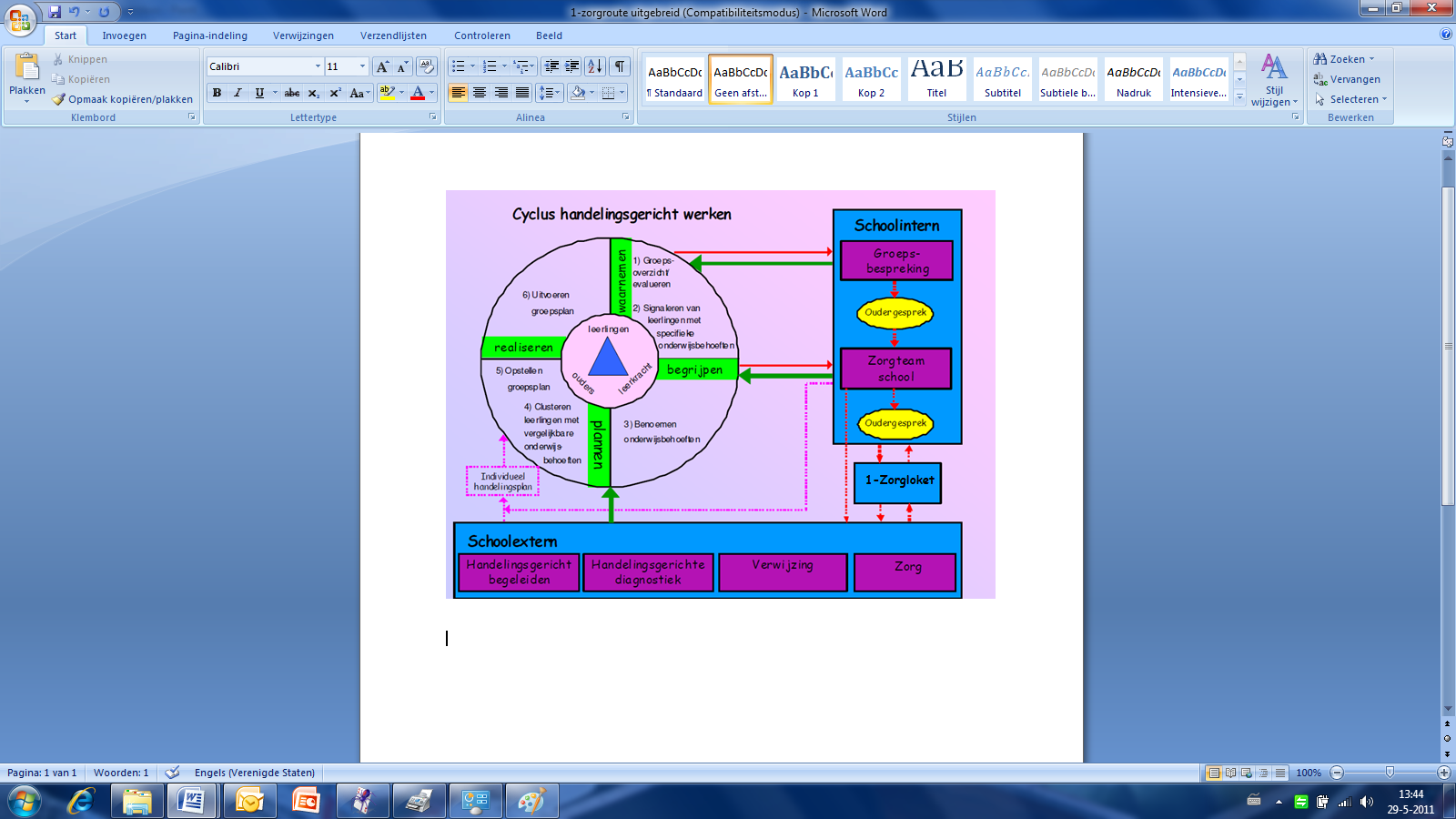 Individuele handelingsplannen.                                                                                                                                           Voor kinderen die op één vakgebied een eigen leerlijn nodig hebben wordt een individueel handelingsplan opgesteld. Dit wordt aangegeven op het groepsplan en groepsoverzicht. Als kinderen op twee of meer vakgebieden een eigen leerlijn nodig hebben, wordt er een ontwikkelingsperspectief opgesteld door de leerkracht Dit, in samenwerking met de IB-er.   Conform de afspraken van onze stichting wordt dit na de M-toetsen van groep 6 gedaan. Bij hoge uitzondering doen we dit ook bij leerlingen in “jongere” groepen. (zie Bijlage formulieren).3.1 Het IGDI model.Instructiegevoelige leerlingen hebben meer nodig dan de korte algemene instructie voorafgaand aan de verwerking van nieuwe leerstof. De leerkrachten werken met een instructiemodel dat ervoor zorgt dat deze leerlingen meer leertijd krijgen. Dit model is het zogenaamde interactieve gedifferentieerde directe instructiemodel (IGDI). De leerkracht start klassikaal met een korte instructie van maximaal een kwartier, die volgens een vast patroon verloopt. Voorkennis ophalen, het lesdoel aan de kinderen bekend maken, voordoen en samen doen zijn onderdelen van dit model.Instructie onafhankelijke leerlingen(aanpak 3)beginnen al vlot met de verwerking. Na de instructie controleert de leerkracht door middel van een vaste ronde door de klas of de methodevolgers (instructie gevoelige leerlingen - aanpak 2) ook aan de slag kunnen met de opdrachten. Vervolgens krijgen de instructie afhankelijke leerlingen (aanpak 1) extra leertijd aan de instructietafel. Daar neemt de leerkracht de leerstof nog eens met ze door, op een aangepaste manier. Dit kan zijn met meer visuele middelen of juist door meer gezamenlijke oefening om zelfvertrouwen te bevorderen (= verlengde instructie).Na maximaal een kwartier aan de instructietafel kunnen de leerlingen zelfstandig verder. De leerkracht loopt weer een controleronde door de klas, waarna een volgende subgroep aan de instructietafel wordt geholpen. Dit kunnen ook de instructie onafhankelijke leerlingen zijn, die door middel van verdieping of verrijking worden uitgedaagd, na de reguliere verwerking van de leerstof.Aan het eind van elke les wordt met de kinderen geëvalueerd hoe er is gewerkt en of hetlesdoel is bereikt. In elke groep staat een tafel voor bovengenoemde verlengde instructie.Foto groep aan instructietafel3.2 Opbrengstgericht werken.Op IKC De Hoge Hoeve zijn we, net als andere scholen van SCOR”IJssel, bezig met opbrengstgericht werken. Uitgangspunt hierbij is  het optimale uit ieder kind te halen met inachtneming van het welbevinden! Twee keer per jaar worden de Citotoetsen afgenomen. De af te nemen toetsen staan vermeld in de toetskalender en jaarplanner. Bij opbrengstgericht werken wordt er m.n. naar de Cito opbrengsten gekeken van de vakgebieden rekenen, spelling, begrijpend lezen en technisch lezen(gr. 3 t/m 8. Bij de kleuters gaat het om de vakgebieden rekenen en taal. N.a.v. van de scores van de laatste Cito-afname wordt per groep en per vakgebied een doel gesteld in % van de leerlingen voor de komende Cito afname (voorbeeld M-Cito spelling: I/II scores - 45%, III score-30%,  IV/V scores 25%). Deze doelen worden in de groepsplannen aangegeven. Twee keer per jaar (na de cito afname) is er een LOVS vergadering, waarin de opbrengsten  met het team worden doorgenomen. Dit, aan de hand van o.a. onderstaand schema en de dwarsanalyses van Cito. Er wordt gekeken of de gestelde doelen per vakgebied per groep zijn behaald. Bij deze evaluatie worden tevens vervolgstappen op groepsniveau en evt. op schoolniveau besproken. De reken –en taalspecialisten hebben hierin (naast de  IB-ers) een belangrijke rol. Op de M-schijf staat het een en ander beschreven in de map IB-Zorg, map Opbrengstgericht werken. Tevens ligt de informatie bij de IB-er ter inzage.Stichtingsbreed worden de behaalde scores van de aangesloten scholen tijdens de bijeenkomsten van de IB-kring besproken. Er worden onderling ervaringen uitgewisseld om van elkaar te kunnen leren en zodoende de opbrengsten te kunnen verhogen.Noot: De M-cito’s van schooljaar 2015-2016 waren een soort van nulmeting. Er was geen vergelijking met voorgaande jaren mogelijk vanwege het feit dat het toen twee scholen betrof en nu één school met samengestelde groepen. Er kon dus ook geen trendanalyse worden gemaakt.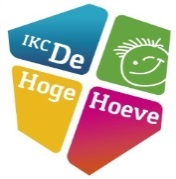 Voorbeeld schema groepsdoelen Groepsdoelen 2015-2016 – Spelling   (versie 3.0, spelling 2012)                         Opbrengstgericht werken (gr. 1 t/m 8) – IKC De Hoge Hoeve Hoofdstuk 4  Zorgstructuur -  IKC De Hoge Hoeve4.1. Bespreekmomenten zorgleerlingen Op schoolniveau bespreken we de zorgleerlingen op verschillende momenten per jaar:2x per jaar tijdens de groepsbespreking ( waarbij alle leerlingen van de groep worden besproken door  leerkracht en IB-er). Er wordt dan gekeken naar de resultaten en de stimulerende en belemmerende factoren. Wanneer we deze gegevens goed hebben bekeken, worden er samen vervolgstappen vastgesteld; wat heeft deze leerling de komende periode nodig en wat heeft de leerkracht nodig. 2x per jaar worden de zorgleerlingen (Citoscores IV-V) tijdens een zgn. zorgoverleg besproken.Het eerste ZO vindt 3 weken na de start van het schooljaar plaats(september),het  tweede    zorgoverleg in juni net voor de warme overdracht. Betrokkenen: leerkrachten en IB-er.Incidenteel (indien gewenst) een korte leerlingbespreking als onderdeel van een team of bouwvergadering (leerkrachten en IB-er)4x per jaar individuele cases tijdens de bijeenkomst van het OT (leden zorgteam, leerkracht …e.a.)1x per jaar (juni) tijdens de warme overdracht van de ene groep naar de volgende groep. Leerkrachten van beide groepen.Naast deze vaste momenten zijn er op initiatief van leerkracht, ouders of IB-er tussentijdse overlegmomenten. Leerkrachten zijn hierbij verantwoordelijk voor de verslaglegging.IKC- breed:                                                                                                                                                                            M.i.v. 2015-2016 vindt er een warme overdracht plaats (mondeling en schriftelijk) van alle IKC peuters die naar groep 1 gaan. Gezien de verschillende instapmomenten is er niet een vast moment in het jaar. Betrokkenen: IB-er onderbouw basisschool en leiding peuterspeelzaal. Bovenschools niveau: Op dit niveau zijn er deels vaste  en niet-vaste overlegmomenten:        1.  Leerlingen  die in aanmerking komen voor een verwijzing naar het SBO of SBAO worden via het ondersteuningsteam aangemeld bij het  1-zorg loket. De data van de bijeenkomsten staan op de site van Samenwerkingsverband De Liemers PO (www.swvdeliemers-po.nl)Het 1-zorgloket beoordeelt  de binnengekomen verzoeken tot toelaatbaarheid verklaringen en/of arrangementen voor leerlingen waarvoor de basisondersteuning en de breedteondersteuning te kort schiet. Deze commissie (CLO) bestaat uit een onafhankelijk voorzitter, een orthopedagoog en een secretaris. Daarnaast is plek ingeruimd voor deskundigenadvies vanuit het basisonderwijs, het speciaal basisonderwijs en het speciaal onderwijs. 2.  Leerlingen die dusdanig uitvallen op een bepaald vakgebied  dat ze de reguliere leerlijn niet kunnen volgen, worden besproken met de ambulante begeleiders van het samenwerkingsverband. Het initiatief ligt hierbij in principe bij de leerkracht, de IB-er heeft een ondersteunende rol. Voor de aanmelding voor ambulante begeleiding vult de leerkracht het zorgformulier in. Zie bijlage formulieren. IB-er loopt dit formulier samen met de leerkracht na en verstuurt het met bijbehorende informatie naar het samenwerkingsverband. Ouders zijn hierbij van tevoren op de hoogte gebracht en hebben een onderdeel van het zorgformulier ingevuld en voorzien van handtekening. Ouders, leerkracht en IB-er zijn aanwezig bij de intake door de AB-er.4.2 Het ondersteuningsteam - algemeenAlgemene inleiding. (volgens Stichting Onderwijs op maat)                                                                                                                                                                 In de zorgstructuur in het samenwerkingsverband Passend onderwijs de Liemers is de rol en de positionering van de ondersteuningsteams op de scholen van groot belang.                                                            Daarbij onderscheiden we 2 belangrijke taken:Het ondersteuningsteam is het sluitstuk van de schoolinterne zorg en het “scharnierpunt” naar de schoolexterne zorg. Het ondersteuningsteam is het voorportaal voor de aanvragen van toelaatbaarheid verklaringen voor het SBO en SO en andere arrangementen in het samenwerkingsverband de Liemers.  1.Ondersteuningsteam als sluitstuk van de schoolinterne zorg                                                                                 In de 1 zorgroute worden leerlingen besproken in de groepsbesprekingen, desgewenst in de leerlingbespreking en bij problematiek die de school overstijgt of dreigt te overstijgen in het OT.                          Ouders zijn daarbij als partner van cruciaal belang en zijn daarom ook indien mogelijk altijd betrokken in de besprekingen van het OT. Er wordt samengewerkt tussen ouders en school ; ouders zijn deelgenoot in  het te lopen proces.                                                                                                                                                                      Tijdens de OT- bijeenkomsten kunnen interventies en / of opschaling worden afgesproken op verschillende niveaus. Hierbij denken we aan extra ondersteuning in of rond de klas, extra ondersteuning voor de medewerkers van de school in de begeleiding van deze leerling, uitvoeren handelingsgerichte diagnostiek, extra ondersteuning voor de ouders in de vorm van gesprekken of verdere probleemverkenning, initiëren van hulpverlening voor de leerling, de ouders of het gehele gezin. 2.Ondersteuningsteam als voorportaal van het 1-zorgloket                                                                                         Indien de school vanuit haar mogelijkheden t.a.v. de basis –en breedteondersteuning niet meer in staat is haar zorgplicht waar te maken en alle interventies niet tot gewenste verbeteringen hebben geleid, is het de taak van het OT om op grond van de interventies en opbrengsten een duidelijk beeld te schetsen van de onderwijsbehoefte en het ontwikkelingsperspectief van de leerling. Deze onderbouwing wordt doorgeleid naar het 1-zorgloket voor een toelaatbaarheid verklaring of de toewijzing van een onderwijsarrangement.4.2.1 Ondersteuningsteam IKC De Hoge Hoeve    M.i.v. schooljaar 2015-2016 heeft het IKC een ondersteuningsteam. Voorheen werkte men op basisschool De Brug (locatie Uitterweert) en basischool De Tuimelaar ook al met een ondersteuningsteam.  Hieronder een korte uitleg over de volgende punten: 1. Taken van het ondersteuningsteam, 2.Samenstelling van het ondersteuningsteam 3. Taakverdeling OT-leden 4.Wanneer bespreek je een kind in het OT?  5. Procedure van aanmelding.1.Taken van het ondersteuningsteam                                                                                                                                                                                     Het ondersteuningsteam draagt zorg voor onderstaande zaken:Vroegtijdig signaleren van problemen. Dit kunnen problemen zijn op cognitief -en/of               sociaal-emotioneel gebied, problemen in de thuissituatie die van invloed zijn op de leerling.Tijdig realiseren van passende hulp (ter voorkoming van escalatie)Ondersteuning bij handelingsverlegenheid van leerkrachtenSchakelpunt zijn richting externe ondersteuning 2.De samenstelling van het ondersteuningsteam Vaste deelnemers m.i.v. schooljaar 2015-2016:Onderwijskundig leider (namens directie)		Harry Mecking( BB-coördinator)  Intern begeleider onderbouw (gr. 1/2)			Carin Ketelaar (OB- coördinator)Intern begeleider (gr. 3 t/m 8)				Janneke de Graaf GZ-psycholoog (Marant)				Ria WassenaarSchoolmaatschappelijk werk (BOZ)                                 Anja Bentveld       -     Leerkracht (groepsleerkracht van casuslln.) 		wisselend Lid Goed-voor-elkaar team gemeente Westervoort         Carla Kemperman                         (m.i.v.2016-2017)Afhankelijk van de casus  kunnen er  externe deskundigen worden uitgenodigd (logopediste, schoolverpleegkundige..etc.). De ouders van het betreffende kind zijn standaard uitgenodigd voor de bijeenkomsten. Mochten zij               of de leerkracht verhinderd zijn, dan wordt het kind in de eerstvolgende bijeenkomst besproken. 3.Taakverdeling:Sinds schooljaar 2015-2016 is de taakverdeling als volgt:*Voorzitter: Harry Mecking, notulant: (bij toerbeurt) IB-ers Carin en Janneke. De overige leden hebben            in principe een  adviserende rol. Het kan zijn dat ze concreet bij acties worden betrokken n.a.v. het gezamenlijk advies. *De voorzitter zorgt ervoor dat de agenda en bijbehorende informatie uiterlijk een week van tevoren bij alle leden van het zorgteam in bezit is. Tevens nodigt hij de  externe deskundigen (i.o.o.) uit.Alle informatie over het kind dat besproken wordt, wordt door de IB-er van betreffende bouw digitaal naar de voorzitter gestuurd, zodat deze de informatie kan doorsturen naar alle leden.4.Wanneer bespreek je een kind in het ondersteuningsteam? Bij problematiek die de school overstijgt of dreigt te overstijgen komt het kind in aanmerking voor bespreking in het ondersteuningsteam. Dit kan zijn bij :zorgen  op het gebied van: gedrag (sociaal-emotioneel),leren  (cognitief ,eigen leerlijn, verwijzing), thuissituatie (moeizaam contact ouders),                                        mogelijke stoornis, etc.(blijvende)handelingsverlegenheid.  Het is handig om bij twijfel of een kind in aanmerking komt voor bespreking in het OT,van tevoren               te overleggen met  de IB-er.5.Procedure van aanmelding. Als een  leerkracht een leerling wil aanmelden, moet hij/zij dit eerst met de ouders bespreken .                          De ouders moeten toestemming geven. Vervolgens dient het zorgformulier van WSNS te worden ingevuld (alleen de onderdelen die van toepassing zijn). M.n. het formuleren van de hulpvraag is erg belangrijk. Er zit een blad bij waarop de ouders schriftelijk hun toestemming moeten geven.  Het zorgformulier moet twee weken voor het overleg digitaal worden aangeleverd bij de voorzitter. Aan de hand van de gegeven informatie wordt bekeken of er een externe deskundige/betrokkene moet worden uitgenodigd. Alle informatie wordt één week voor de bijeenkomst naar alle leden van het OT gemaild.4.3 Taken en verantwoordelijkheden t.a.v. de zorgInterne begeleiding. De Interne Begeleider (IB-er) heeft een belangrijke plaats binnen de leerlingenzorg  bij ons op school. De taken richten zich vooral op de coördinatie en afstemming van de verschillende aandachtsgebieden; het ondersteunen van leerkrachten, het verbeteren van het handelen van groepsleerkrachten en het treffen van zorgverbredingmaatregelen in de schoolorganisatie.De begeleiding vindt plaats op vier niveaus:Op groepsniveau: het ondersteunen/coachen van de leerkracht bij het onderzoeken en observeren van leerlingen.Op leerling-niveau: Tijdens de groepsbesprekingen zoemen we in op de individuele leerlingOp schoolniveau: het scheppen van bepaalde voorwaarden en het bewaken van de leerlingenzorg; het begeleiden en adviseren van collega’s; het uitvoeren van administratieve werkzaamheden.Op bovenschoolniveau: het onderhouden van contacten met verschillende organisaties buiten school.IKC De Hoge Hoeve heeft twee IB-ers, te weten: Carin Ketelaar (gr.1/2) en Janneke de Graaf (gr. 3 t/m 8). Zij hebben in totaal 3 dagen voor hun taken als intern begeleider. De belangrijkste taak van de intern begeleiders op IKC De Hoge Hoeve is het dragen van verantwoordelijkheid voor de zorg die op het IKC wordt geboden aan alle kinderen. Dit wordt onder andere gewaarborgd door het organiseren van kindbesprekingen, groepsbespreking- en, consultatie momenten, groepsanalyses vanuit het kindvolgsysteem en het onderhouden van een goede dossiervorming van iedere kind.De intern begeleiders zijn verantwoordelijk voor onderstaande zaken. Daar waar één van hen specifiek verantwoordelijk is, staat de 1e letter van de voornaam erachter.Taken / verantwoordelijkheden van de intern begeleidersHet onderhouden van contacten met schoolarts (J), logopedist, orthopedagoge, collega  interne begeleiders, jeugdzorg en tal van andere instanties, zoals bijvoorbeeld: Marant, R.I.D.,                               Goed-voor-elkaar team, Kentalis, AB-ers Samenwerkingsverband De Liemers PO.Is lid van het kernteam; neemt deel aan de kernteam vergaderingen (notuleren bij toerbeurt).Leerlingbesprekingen organiseren binnen het ondersteuningsteam op school, notuleren hiervan.                                                             Deelnemen aan vergaderingen van het IB-cluster SCOR’ IJssel.Bezoeken bijeenkomsten van het IB-netwerk SWV De Liemers PO.Bijwonen van BOVO overleg, aansluitend aan IB-netwerkbijeenkomst (J). Bijwonen bijeenkomsten VVE (C).Het verwerken van leerlinggegevens en bewaken van het LOVS.Het overleggen met de leerkrachten over de zorgleerlingen tijdens het zorgoverleg, de groepsbespreking en consultatiesCoachen van leerkrachten t.a.v. de zorgafspraken op school –en groepsniveauHet begeleiden van leerkrachten bij het maken van individuele- en groepsplannen.Het begeleiden van de leerkracht van groep 8 met verwijzingen VO (J)Contacten met peuterspeelzaal , overdracht leerlingen(C)Het aansturen van RT binnen onze school (J)                                                                                                              (m.i.v. 2015-2016 hebben wij een onderwijsassistente).Het aansturen van het beleid rondom hoog- en meerbegaafden en het werken met DHH(J?)Het houden van zorggesprekken met ouders en leerkrachten.Het (laten) uitvoeren van onderzoeken bij leerlingen.Het afnemen van de AVI –leestoets bij alle leerlingen van gr. 3 t/m 8 (J).Het afnemen, registreren en uitwerken van tussentijdse leestoetsen AVI en DMT bij zwakke lezers in november en april (J)Het aansturen van de afname van methode onafhankelijke toetsen.Het evalueren van toetsen samen met leerkrachten en verbeterpunten/acties bespreken.Twee keer per jaar LOVS bespreking met het team en de schriftelijke uitwerking hiervan. Dossiervorming.Observaties in de groepen.Coachen- ondersteunen van leerkrachten.Jaarplanning maken en afspraken omtrent zorg. Het bijhouden van de orthotheek (aankopen van materiaal)De onderwijsassistente.                                                                                                                                                                                         Op IKC De Hoge Hoeve hebben we sinds schooljaar 2015-2016 een onderwijsassistente. Momenteel is dit Kirsten Onderwaater. Zij is twee dagen per week werkzaam op het IKC en wordt t.a.v. haar werkzaamheden aangestuurd door de IB-er. Zij werkt met individuele leerlingen en groepjes leerlingen buiten de groep. Dit, ter ondersteuning van de zorg door de groepsleerkracht. De groepsleerkracht is en  blijft verantwoordelijk voor de zorgleerlingen! De leerkracht zorgt voor de leerstof die behandeld moet worden en vermeldt de extra ondersteuning in het groepoverzicht en groepsplan. De aanvraag voor ondersteuning loopt via de IB-er.Taken / verantwoordelijkheden onderwijsassistente: Het bieden van ondersteuning aan individuele of groepjes leerlingen op het gebied van woordenschat (NT2-leerlingen), technisch lezen (Connectlezen), begrijpend lezen, rekenen (Rekensprint), spelling. Dit, één à twee keer per week voor ong. 20 minuten.Het bijhouden van een logboek t.b.v. de leerlingen die ondersteund worden.Incidenteel het bijwonen van een oudergesprek (leerkracht, ouders, IB-er)Incidenteel (bij hoge uitzondering!)het overnemen van een groep bij afwezigheid van de leerkracht.Regelmatig overleg met de IB-er t.a.v. de zorgleerlingen.Het gezamenlijk opstellen van een werkschema (met IB-er)Contact houden met de leerkracht van betreffende zorgleerlingen.Afname van toetsen (i.o.o. met IB-er)Reken –en taalspecialisten.                                                                                                                                                Op IKC De Hoge Hoeve hebben wij een rekenspecialist (Hanneke Heymen)en twee taalspecialisten (Natascha Hoogland en Peter Lefèvre). Dit zijn leerkrachten die via SCOR” IJssel een speciale opleiding hebben gevolgd tot reken of taalspecialist. Zij volgen t.a.v. hun specialisme de bijeenkomsten van het netwerk van de stichting. Op school maken we gebruik van hun expertise. Zij krijgen structureel tijdens de teamvergaderingen de gelegenheid om de laatste inzichten/ontwikkelingen met het team te delen.           Hun ondersteunende rol is in ontwikkeling. Hieronder per specialisme de werkzaamheden die momenteel worden verricht.Taken / verantwoordelijkheden rekenspecialist: Delen van kennis t.a.v. rekenen met de leerkrachten tijdens teamvergaderingen, studiedagen.Het maken van groepsanalyses van de afgenomen cito’s rekenen.Het bespreken (met de leerkracht) van de analyses en de vervolgstappen.Het bijwonen van gesprekken met de rekenspecialist (AB-er) van het SWV De Liemers.                          De groepsleerkracht is hierbij altijd aanwezig, de ouders bij de intake en daar waar gewenst (i.o.o.).Het bijwonen van zorggesprekken (leerkracht –ouders) t.a.v. het rekenen.Het afnemen en uitwerken van een diagnostische rekentoets (i.o.o. met de AB-er / IB-er)                      bij individuele leerlingen.Het schoolbreed opstellen van afspraken t.a.v. het rekenonderwijs.Het ondersteunen van collega leerkrachten op rekengebied.Incidenteel: het samen met de leerkracht en AB-er maken van een plan van aanpak voor                        bep. groep teneinde de eerder ontstane rekenhiaten weg te werken. Hiermee samenhangend                           de oudergesprekken die gevoerd moeten worden en voorafgaand ondersteuning t.a.v. de             afname van bepaalde toetsen.Aanschaf remediërend en ander rekenmateriaal in overleg met IB-er.Organiseren / aansturen van de landelijke RekendagNoot: M.i.v. schooljaar 2016-2017 is het de wens dat de rekenspecialist rekenlessen in de groepen gaat bijwonen om  n.a.v. de observaties een duidelijker beeld te krijgen over het rekenonderwijs op het IKC                           en bepaalde afspraken te kunnen borgen. Dit moet vanuit de directie gefaciliteerd worden.Taken / verantwoordelijkheden taalspecialist: Delen van kennis t.a.v. lezen en spelling met de leerkrachten tijdens teamvergaderingen, studiedagen.Het schoolbreed opstellen van afspraken t.a.v. het spelling –en leesonderwijs.Het ondersteunen van collega leerkrachten op spelling –en leesgebied.Het bestellen van verwerkingsmateriaal methode Lekker Lezen (Peter).Het inventariseren en registreren van aanwezige kinderboeken, aanschaf nieuwe boekenHet organiseren van  tutorlezen (Natascha).Afname van leestoetsen (i.o.o. IB-er).Observaties / klassenbezoeken in de groepen 3 t/m 8 t.b.v. een rode lijn /goede opbouw van de lessen begrijpend lezen. Dit, o.l.v. Cor Bakker (Marant).Schoolbreed: het maken van een voorstel / lesopbouw begrijpend lezen (i.o.o. met Cor Bakker en IB-ers). Noot: Ook voor de taalspecialisten is het belang om lessen in de groepen bij te kunnen wonen.                                        Dit jaar is dat incidenteel gebeurd op het gebied van begrijpend lezen, aangezien de Cito scores van                             2015-2016 beneden peil waren. Het is wenselijk  dat de taken van beide specialisten verder worden uitgekristalliseerd en op papier komen te staan. Daaronder zou ook het aansturen van het werken met en verder uitbreiden van de mogelijkheden van Kurzweil (t.b.v. dyslectische kinderen) kunnen vallen.Groepsleerkrachten.                                                                                                                                                                                       In principe zijn de leerkrachten verantwoordelijk voor de  juiste zorg t.a.v. alle leerlingen in de groep. Zij worden hierbij ondersteund door de IB-ers, de onderwijsassistente en de taal –en rekenspecialisten.Taken / verantwoordelijkheden leerkracht: Het maken van groepsoverzichten en groepsplannen waarin duidelijk wordt beschreven welke leerstof, mate van zorg en aanpak de leerlingen nodig hebben. Dit geldt voor alle leerlingen.Het maken van een zorgrooster waarin staat op welk moment bepaalde zorgleerlingen                              (IV/V of I+) extra ondersteuning aan de instructietafel krijgen.Het maken en evalueren van individuele handelingsplannen (OPP’s) i.o.o. met de IB-erHet bijhouden / invoeren van methodetoetsen op de computer.Het afnemen van Cito’s en invoeren van de resultaten in het Cito –LOVS (binnen 1 week na afname).Het evalueren(schriftelijk)van groepsplannen, handelingsplannen.Het houden van oudergesprekken waarbij geldt dat t.a.v. de zorgleerlingen meer gesprekken nodig zijn dan de reguliere 10 minuten gesprekken. I.o.o. kan de IB-er aanschuiven.Indienen van hulpvraag t.a.v. extra ondersteuning / handelingsverlegenheid bij IB-er en de ouders hierover informeren.Invullen en vervolgens kopiëren/scannen van vragenlijsten t.b.v. onderzoek.                                                Indien op initiatief van de ouders wordt de  IB-er op de hoogte gebracht. De ingevulde vragenlijst wordt met de IB-er nagelopen voordat deze wordt opgestuurd.Het voorbereiden van groepsbesprekingen door tijdig (uiterlijk 1 week van tevoren) het format hiervoor in te vullen en op de M-schijf (IB-zorg)te zetten.Verslaglegging van de oudergesprekken in ParnasSys.Invullen van onderwijskundig rapport ( OKR) bij vertrek leerling.Directeur.                                                                                                                                                                  Uiteindelijk heeft de directeur de eindverantwoordelijkheid t.a.v. het geboden onderwijs en de zorg.                                   Dat betekent dat hij goed geïnformeerd dient te worden door de leerkrachten en IB-ers.                          Samen met de IB-ers en bouwcoördinatoren wordt er gekeken naar de scholingsbehoeften van het team om de kwaliteit van onderwijs en zorg te waarborgen en/of te vergroten. 4.4 Borging van de zorg - monitoringDe zorg voor kinderen wordt geborgd door:Monitoring (het gebruik van diverse volgsystemen))Het vastleggen van groepsbesprekingen-zorgoverleggen-consultatiegesprekkenEvalueren en bijstellen groepsplannen, individuele plannenHet vermelden van de ondersteuning in het weekrooster, zorgroosterWarme overdracht van de ene groep naar de andere.Regelmatige afstemming met ouders van zorgleerlingenStudiedagen op teamniveauProfessionalisering van IB-ers, RT-er ( kwaliteitskring, netwerkbijeenkomsten, cursus)Inzet formatie voor RT (door onderwijsassistente)Inrichting van map IB-zorg op de M-schijf. Hierin staan zaken betreffende de zorg waar alle leerkrachten “bij” kunnen.Het zorgplanVolgsystemen:  Het Cito leerlingvolgsysteem:                                                                                                                                                                              Om op een betrouwbare informatie te krijgen over de voortgang van het leerproces maken wij gebruik van het leerlingvolgsysteem van Cito. We nemen hiervoor de onderstaande toetsen af:             (zie toetskalender)Rekenen voor kleutersTaal voor kleutersBeginnende geletterdheid groep 2D.M.T.AVI Begrijpend lezenSpellingRekenen en wiskundeCentrale Eindtoets (groep 8)Tussen- en eindopbrengsten Cito                                                                                                                                                        Wij maken gebruik van de bovenschoolse rapportage om te kijken of we landelijk op het goede niveau zitten. De resultaten worden tijdens de IB-kring van SCOR” IJssel  besproken. Noot: We zitten in een overgangsfase. Op dit moment functioneren de registratiesystemen                                  Cito en ParnasSys naast elkaar. T.z.t. zullen de Cito’s waarschijnlijk rechtstreeks in ParnasSys moeten worden ingevoerd. Hierover moet SCOR” IJssel nog een beslissing nemen.ParnasSys: kindvolgsysteem:SCOR”IJssel is m.i.v. 2015-2016 overgegaan op het kindvolgsysteem van ParnasSys. In dit digitale dossier kunnen naast de volledige leerlingadministratie ook de toetsresultaten,         gespreksverslagen, observaties en handelingsplannen geordend worden vastgelegd. Noot:Het invoeren van allerlei gegevens gebeurt stapsgewijs. We gaan kritisch bekijken hoe en wat wij gaan gebruiken in ParnasSys. De afspraak voor dit jaar is dat de leerkrachten per kind de oudergesprekken hierin vastleggen en de stimulerende en belemmerende factoren invullen. De Cito-resultaten worden dit schooljaar nog via Cito-LOVS ingevoerd en komen middels een koppeling in ParnasSys. De IB-ers zijn bezig met het verkennen van de mogelijkheden van groepsplannen maken in dit systeem.KIJK: observatie –en registratiesysteem (0-6 jaar). De ontwikkelingen van het kind  worden hiermee systematisch gevolgd en vastgelegd.Aan de hand van observaties kunnen wij het gesprek met ouders aangaan. Er wordt bekeken op       welke onderdelen en op welke manier de ontwikkeling van het individuele kind kan worden gestimuleerd. Hier passen wij ons aanbod qua activiteiten op aan (ontwikkelingsgericht / handelingsgericht werken). Noot: Schooljaar 2016-2017 is de scholing begonnen voor de leerkrachten van de onderbouw (gr. 1,2) en de pedagogisch medewerkers van de dagopvang en peuterspeelzaal van het IKC .  Het geleerde wordt meteen toegepast.ZIEN. Individueel volgsysteem op sociaal-emotioneel gebied.                                                                                  Begin schooljaar 2016-2017 is besloten om ZIEN te gaan gebruiken. Dit systeem is gekoppeld aan                                        ParnasSys en de uitkomst is direct  zichtbaar op de groepskaart. Na de scholing in maart 2017 starten we meteen hiermee.Sometics: Sociogram (digitaal)Schooljaar 2015-2016 is dit al door een paar leerkrachten ingezet om de verhoudingen binnen de groep in kaart te brengen. Schooljaar 2016-2017 is er afgesproken om dit sociogram 2x af te nemen in gr. 3 t/m 8. Het is een pilot. We zullen aan het eind van dit jaar besluiten of we er mee verder gaan.Hoofdstuk 5 – Protocollen. (CONCEPT!)5.1  Beleid meer –en hoogbegaafde kinderen IKC De Hoge Hoeve 1. DoelgroepDit beleid is bedoeld voor (meer) begaafde en hoogbegaafde leerlingen. We spreken van begaafde leerlingen als de leerling op school uitzonderlijke prestaties levert of in staat moet worden geacht om uitzonderlijke prestaties te leveren. Kenmerkend voor deze leerlingen (kunnen) zijn:-  hoge scores op alle leervakken                                                                                                                                                       -  een hoog werktempo                                                                                                                                                                           -  weinig behoefte aan instructie                                                                                                                                                         -  weinig behoefte aan herhalings- en oefenstof                                                                                                                                                   -  een brede algemene kennis en interesse.De criteria waar deze leerlingen in principe aan moeten voldoen zijn:                                                                                                          -  hoge scores op alle leervakken (behalve bij de onderpresteerders)                                                                                           -  bovengenoemde kenmerken 2. Signalering en DiagnostiekDe coördinator hoogbegaafdheid (wie? IB-er?) en de groepsleerkrachten coördineren de procedure                                      signalering en diagnostiek. Daarbij wordt gebruik gemaakt van het Digitaal Handelingsprotocol Hoogbegaafdheid ( DHH).De signaleringsprocedure.De signalering kan op de volgende manieren plaatsvinden: Afname van de quickscan uit het DHH ( door de leerkracht)                                                                                          De quickscan selecteert de groep op mogelijke meer –en hoogbegaafde kinderen                                                                                                             2.  Observaties groepsleerkracht.                                                                                                                                                                           De informatie zal gehaald worden uit het dagelijkse werk van de leerling en de hoge                                        toetsscores in combinatie met motivatie, werkhouding, onderpresteren en het algeheel                              welbevinden van de leerling.                                                                                                                                    3.  De IB-er.                                                                                                                                                                   Deze merkt een leerling op vanuit de groepsbesprekingen en /of opvallend hoge                                   (CITO) scores op de toetsen.                                                                                                                                   4.  Het intake-gesprek. (bij binnenkomst groep 1 en alle andere nieuwe leerlingen in de school)Tijdens het intake gesprek van nieuwe leerlingen kan vermoeden van begaafdheid / ontwikkelingsvoorsprong worden ingebracht door de oudersProcedure DHH:Quickscan: De leerkracht vult voor alle leerlingen (gr 1: na 6 weken vanaf zomervakantie,              groep 3: na de Cito’s M3, groep 5: na Cito’s M5 de quickscan in. Signalering: Geeft de quickscan aan dat de leerling moet worden door-gesignaleerd dan,             vult de leerkracht de signaleringslijst in en beschrijft in 5 à 10 regels een algemene indruk               van de leerling / de ouders vullen de signaleringslijst in en beschrijven in 5 à 10 regels een              algemene indruk van het kindDidactische gegevens: de leerkracht verzamelt didactische gegevens op het gebied van              mond. taal (gr ½), technisch lezen, begrijpend lezen, rekenen, spelling, schrijven,                                expressie, en   lichamelijke opvoeding. Deze gegevens worden door de leerkracht              ingevoerd in het DHH.De coördinator HB trekt in overleg met de leerkracht een voorlopige conclusie:                                                                                      Is er sprake van mogelijke begaafdheid en/of onvoldoende of tegenstrijdige gegevens dan gaan we                                   verder met de procedure voor diagnostiek (DHH). Niet begaafd: het traject stopt hier.De leerkracht communiceert wat er besloten is met de ouders.Procedure voor diagnostiek                                                                                                                                                    In deze fase wordt er verder onderzoek gedaan naar werkgedrag, sociaal-emotionele ontwikkeling, begaafdheid en schoolvorderingen.-	De leerkracht vult de uitgebreide vragenlijst diagnostiek in (DHH)-	De ouders vullen de uitgebreide vragenlijst in-	Er wordt onderzoek gedaan naar de schoolvorderingen van de leerling d.m.v. doortoetsen. -	Vanaf groep 5 vult de leerling ook een vragenlijst in.-	Alle gegevens worden door de leerkracht ingevoerd in  het DHH.Hieruit komt een voorlopige conclusie. Deze conclusie wordt besproken waarna een gesprek                                                    met de ouders zal volgen. N.a.v. dit gesprek komt er uit de DHH een definitieve conclusie. De DHH stelt geen diagnose vast!Psycho-diagnostisch onderzoek                                                                                                                 Dit onderzoek is noodzakelijk als de leerkracht en de coördinator HB van mening zijn dat er onvoldoende of tegenstrijdige gegevens zijn en er reden is tot verontrusting (het gaat niet goed  met het kind). Het advies zal dan zijn extern onderzoek of externe begeleiding.Als dit onderzoek plaats vindt op verzoek van school dan zijn de kosten hiervan voor de school. In het geval dat de ouders zelf een psycho-diagnostisch onderzoek wensen, maar de school hiervan de meerwaarde niet inziet, zijn de kosten van het onderzoek voor de ouders.In beide gevallen wordt er zorgvuldig en serieus met de adviezen voortvloeiend uit het onderzoek omgegaan.Leerlingbegeleiding                                                                                                                                                          Er zijn meerdere keuzes om te komen tot een juiste leerlingbegeleiding.                                                             Op IKC de Hoge Hoeve gaan we voor “Compacten en verrijken” binnen de jaargroep.                                                                                                                                                                Leerlingen die hoge scores behalen op methode- en niet-methodegebonden toetsen, niet genoeg uitdaging vinden in de reguliere stof, weinig behoefte hebben aan instructie, oefen- en herhalingsstof komen in aanmerking voor het compacten en verrijken van de leerstof. Dit betekent dat een groot deel van de oefen- en herhalingsstof wordt geschrapt en er verdieping (verrijking) van de leerstof plaatsvindt.Wat wel wordt aangeboden t.a.v. de zaakvakken zijn:                                                                                                                                 -	de belangrijkste stappen in het leerproces                                                                                                               -	belangrijke leerstrategieën en werkwijzen (het formeel leren)                                                                                                                -	activiteiten op tempo                                                                                                                                                                -	de introductie van een nieuw themaNaast de gewone leerstof krijgen de kinderen verrijkingsstof; dit zijn daadwerkelijk moeilijkere en uitdagender oefeningen. Ook de opdrachten van de dag/weektaak moeten qua niveau worden aangepast. Dit is in ontwikkeling. Wij vinden het belangrijk dat de kinderen genoeg uitdaging krijgen. Ze moeten leren leren; ervaren dat je ergens moeite voor moet doen. Voor materiaal: zie bijlage orthotheek. Uitdaging op andere gebieden:                                                                                                                                     Naast de zaakvakken bieden de WO-vakken alle kansen om genoeg uitdaging te krijgen. Over een concrete invulling hiervan voor leerlingen die qua niveau meer aankunnen, moeten we als IKC beslissingen  nemen. Op het IKC wordt ’s middags groepsdoorbrekend en thematisch gewerkt.     Dit is voor meerbegaafde leerlingen de mogelijkheid om samen te kunnen werken met kinderen van hetzelfde niveau. De kinderen leren hun eigen “leervragen” te stellen; worden eigenaar van hun leerproces. Samenwerken is  van groot belang; zorgt voor verbeteren van de sociale vaardigheden. De groepsleerkracht heeft hierbij een coachende rol. Aan een leerling die cognitief meer aan kan, mag je hogere eisen t.a.v. het “eindproduct” stellen. Naast de WO vakken vinden wij de creatieve vakken (drama, knutselen, muziek, tekenen) en sport heel belangrijk. Zij zijn van  belang voor de totale ontwikkeling van een kind (meervoudige intelligentie). Het doel van onze leerlingbegeleiding (zoals beschreven) is dat een meer –hoogbegaafd kind interesse blijft houden in school en leeractiviteiten. We willen meer –en hoogbegaafde kinderen geen uitzonderingspositie geven, maar onderwijs (zorg) op maat bieden. Vervroegde doorstromingIn principe zijn wij niet voor vervroegde doorstroming van een leerling. Wij willen onze leerlingen op maat bedienen binnen de jaargroep. Incidenteel kan hiervan worden afgeweken als dit in het belang en de wens van het kind is. Bij besluitvorming hierover zijn de groepsleerkracht, de IB-er, de coördinator HB,  de directie, het kind (indien mogelijk) en de ouders betrokken.Begaafdheid in de onderbouwBij kleuters wordt nog niet van hoogbegaafdheid gesproken maar van een ontwikkelingsvoorsprong. We kunnen dan nog niet van hoogbegaafdheid spreken omdat:-	hoogbegaafdheid pas vanaf 8 jaar betrouwbaar te testen is.-	een kleuter zich sprongsgewijs ontwikkelt.Kleuters die een ontwikkelingsvoorsprong hebben, kunnen hun voorsprong kwijt raken in de loop der jaren als de leerstof in de groepen zich opbouwt.Begaafdheid in de bovenbouwVoor meerbegaafde kinderen in groep 8 is er een mogelijkheid om deel te nemen aan de MIK-klas van SWV de Liemers.  De MIK-klas bestaat uit zo’n 20 leerlingen van diverse basisscholen.                            De kinderen komen gedurende een periode van een half jaar wekelijks een middag naar het Candea om daar in groepjes aan een bepaalde opdrachten te werken. Ook op het IKC moet er aan de opdrachten gewerkt kunnen worden. Aan het eind van de periode verzorgen zij een presentatie voor ouders en leerkrachten. Om in aanmerking te komen voor de MIK-klas moet het zorgformulier worden ingevuld. Tevens moeten deze kinderen een vragenlijst beantwoorden. Ze moeten aangeven waarom zij willen deelnemen aan de MIK-klas; wat zij graag willen leren. Een intelligentieonderzoek (WISC) om aan te tonen dat er sprake is  van meer of hoogbegaafdheid  is niet verplicht. Niet alle aanmeldingen worden gehonoreerd. 5.2 Beleid t.a.v. dyslexie Wat is dyslexie?"Dyslexie is een stoornis die gekenmerkt wordt door een hardnekkig probleem met hetaanleren en het accuraat en/of vlot toepassen van het lezen en/of het spellen opwoordniveau".Dyslexie heeft niets te maken met de intelligentie van een kind. Wel kunnen kinderenmet een hogere intelligentie meer last hebben van hun dyslexie, omdat ze vaker tegenteksten aan zullen lopen die ze wel willen, maar slechts moeizaam kunnen lezen.Kinderen of jongeren die problemen hebben met het lezen of spellen, kunnen hetonderwijs minder goed volgen. Daar moet immers veel gelezen en geschreven worden.In veel gevallen lijdt hun zelfvertrouwen daaronder.Dyslexie gaat nooit helemaal over. Ook na behandeling blijven leerlingen met dyslexietrage lezers, die veel extra inspanning moeten leveren om alles te lezen wat er in hetonderwijs gelezen moet worden.Daarnaast zijn er verschillen in de mate van dyslexie die een kind kan hebben. Er zijnlichtere en zwaardere vormen. Een lichtere vorm kan vaak pas in een hogere groep vastgesteld kunnen worden. Elke vorm vraagt zijn eigen benadering.  Wat doen wij op school om leesproblemen te signaleren ?Met ingang van groep 1 worden de kinderen op elk gebied gevolgd, dus ook op het gebied van taalontwikkeling. Op grond van observaties en de gegevens uit toetsen wordt in de gaten gehouden of een kind meer moeite heeft met bijvoorbeeld het zich eigen maken van letters (en later het leren lezen). Informatie over het voorkomen van dyslexie in de familie wordt ook in de signalering meegenomen.Na anderhalf  jaar lees- en spellingsonderwijs in de groepen 3 en 4 kan er bekeken worden of er sprake is van hardnekkige problematiek op het gebied van technisch lezen en/of spelling. Dit is dus op zijn vroegst na de M-cito’s in groep 4. Om de mate van achterstand vast te stellen maakt de school hierbij gebruik van de CITO AVI en DMT toetsen( Drie Minuten toets), CITO-spelling en incidenteel van het PI dictee(vanaf groep 3). Vanaf midden groep drie zijn er tussentijdse afnames in maart/april en oktober/november van de DMT en AVI bij zwakke lezers. De toetsen worden dan afgenomen door de IB-er en geregistreerd en geanalyseerd (zie M-schijf). Daarnaast wordt er gekeken of de leerling profijt heeft van de geboden hulp (groepshandelingsplannen).Wat gebeurt er aan begeleiding en hulp op school?Zolang er geen dyslexieverklaring is afgegeven spreken wij van kinderen met een (ernstige)lees- en/of spellingproblematiek. Deze kinderen worden hetzelfde behandeld als kinderen die wél een verklaring hebben. Op school gaan we preventief aan de slag bij een vermoeden van een lees- en/of spellingproblematiek. We bieden tijdig extra hulp aan de kinderen die dat nodig hebben. Concreet betekent dat het volgende:In groep 1 en 2: extra begeleiding in de kleine kring (taalkring).Groep 3 t/m 7:  extra instructie/begeleiding op leesgebied door de leerkracht. De kinderen krijgen naast de reguliere leesles, drie per week 20 minuten “Connectlezen” van de leerkracht en onderwijsassistente. Daarnaast worden er 1 op 1 (onder begeleiding van een ouder) letters / klanken / woorden geflitst op de computer of met kaartjes. Extra leestijd (“lees-kilometers maken”) – Zwakke lezers van gr. 3 t/m 8 lezen 3x per week 20 minuten 1 op 1 met een oudere leerling (tutor).Van ouders wordt ook een actieve bijdrage gevraagd, door thuis te oefenen met het lezen.Extra spellingtijd: Kinderen die veel moeite hebben om de lesstof eigen te maken krijgen verlengde instructie of preteaching. In overleg met ouders en kind kan er “huiswerk” voor spelling worden meegegeven (werkbladen Speciale spellingbegeleiding Taalactief)Dit alles wordt vastgelegd in een groeps(handelings)plan.Een dyslexieverklaring kan op de basisschool voor sommige kinderen een meerwaardebetekenen bij het accepteren en begrijpen van het lees en/of spellingsprobleem. De verklaring geeft recht op extra begeleiding vanuit de vergoede behandeling.Vaststellen van dyslexie?Er is geen eenvoudige test waarmee dyslexie kan worden vastgesteld. Als school kunnen we een “vermoeden van dyslexie” uitspreken. Voor het afgeven van een dyslexieverklaring is echter een uitgebreid diagnostisch onderzoek nodig.                                                                                              De dyslexiezorg wordt vanaf 1 januari 2015 vergoed door de gemeente. De aanmeldingsprocedure is m.i.v. augustus 2016 als volgt:Stap 1. De school vermoedt dat er sprake is van ernstige enkelvoudige dyslexie en is bezig met de opbouw van een dossier. Ouders zijn op de hoogte.Stap 2. De school meldt (in overleg met ouders) het kind aan bij een gecontracteerde dyslexiezorgverlener. Ouders bepalen van welke zorgverlener zij gebruik willen maken. School adviseert hierin.                                  Bij de aanvraag moet het BSN-nummer van de leerling vermeld worden. Dit, i.v.m. de bekostiging door de gemeente.Stap 3.                                                                                                                                                               De zorgverlener beoordeelt of de aanmelding voldoet aan de criteria.Stap 4.                                                                                                                                                                Indien er een vermoeden is van ernstige enkelvoudige dyslexie wordt door de dyslexiezorgverlener onderzoek gedaan.Stap 5. Als er sprake blijkt te zijn van ernstige enkelvoudige dyslexie, vraagt de verantwoordelijke hoofdbehandelaar van de zorgverlener - na toestemming van deouders - aan het Goed-voor-elkaar team van de gemeente Westervoort  of de behandeling kanstarten.Stap 6. Gemeente Het Goed-voor-elkaar team (sociaal team)geeft na positieve beoordeling van de aanvraag van de zorgverlener - akkoord voor het starten van de behandeling.                                                           De gemeente zet een vinkje en registreert. De gemeente geeft een seintje aan de scholen als één van de aanbieders aan de  limiet  zit van het aantal onderzoeken en behandelingen. Stap 7.                                                                                                                                                                 De zorgverlener start met de behandeling. Zorgaanbieders.                                                                                                                                                                  Op het IKC werken wij veel samen met Marant, het R.I.D. en de Praktijk van Tom Braams. Ouders kiezen zelf een behandelpraktijk. School(leerkracht) en ouders vullen allebei de vragenlijsten van de behandelaar in. School verzorgt de benodigde gegevens, zoals een uitdraai van het CITO-LOVS (IB-er), handelingsplannen (leerkracht), tussentijdse toetsscores e.d. De IB-er checkt alle informatie en verstuurt deze samen met de ouderinformatie naar betreffende behandelpraktijk.Marant geeft de behandelingen op het IKC, bij het R.I.D. en Braams  gaat het kind na schooltijd naar de behandelpraktijk. Wij hebben afspraken gemaakt over de afname van de leestoetsen. Om te voorkomen dat sommige toetsen dubbel worden afgenomen, laten wij deze afnemen door de behandelpraktijken. Zij brengen ons op de hoogte van de scores, zodat wij deze in het LOVS kunnen invoeren.Hoe gaan we om met kinderen met een dyslexieverklaring?                                                                          We proberen deze leerlingen zo goed mogelijk in de groep te ondersteunen. Zij krijgen meer leestijd, verlengde instructie, preteaching, een maatje om de opdrachten voor te lezen. Indien gewenst (i.o.o. met de leerling -ouders) maken we gebruik van vergrotingen, krijgen ze minder schrijfwerk. Per kind kunnen de compenserende maatregelen verschillen.                                             Toetsen:                                                                                                                                                                     Bij methodetoetsen krijgen ze (indien nodig) meer tijd, een vergroting van de tekst,                                eventueel mondelinge afname (WO). Dit alles gebeurt in overleg met het kind, de ouders en de                               IB-er.                          Ten aanzien van de afnames van Cito-toetsen geldt dat we ons aan de richtlijnen van CITO houden:                                                                                                                                                                           Algemeen:Extra afnametijd (met uitzondering van de toetsen op het gebied van technisch lezen).Toets in meerdere delen afnemen (met uitzondering van de toetsen van technisch lezen)Vergroten van de teksten van A4 naar A3.Spelling:In groep 4 en 5 kan ervoor gekozen worden om standaard – dus ongeacht de toetsscore op de             startmodule – vervolgmodule 1 (dictee) af te nemen bij leerlingen met dyslexie in plaats van             vervolgmodule 2 (meerkeuze). Begrijpend lezen: Het is altijd toegestaan om de leerling een toets van een lager niveau aan te bieden, het              zogenoemde ‘toetsen op maat’. Daarmee zorgt u ervoor dat de leerling met dyslexie niet                     een te moeilijke toets hoeft te maken én dat u van die leerling nauwkeurige toetsresultaten                krijgt. In uitzonderlijke gevallen kunt u ervoor kiezen om een leerling met ernstige   leesproblemen voorafgaand aan de toetsafname de teksten zelf alvast door laten lezen,                bij voorkeur op dezelfde dag als waarop de toets wordt afgenomen. De betreffende                 leerling mag de bijbehorende opgaven niet zien en de teksten mogen uiteraard niet                worden nabesproken.Centrale Eindtoets (gr. 8): Kinderen met dyslexie kunnen de auditieve versie maken en eventueel gebruik maken van de vergrote versie. Dit wordt ruim van te voren met ouders en kind besproken (en eventueel uitgetest).. Kurzweil.                                                                                                                                          Via samenwerkingsverband de Liemers kunnen wij gebruik maken van Kurzweil. Dit is een software programma voor kinderen met dyslexie.  Op grond van het aantal kinderen met een dyslexieverklaring zijn er voor het IKC een aantal licenties afgegeven.  Op dit moment wordt Kurzweil alleen gebruikt voor het laten voorlezen van de teksten van Nieuwsbegrip.                                          Het is de bedoeling dat t.z.t. ook de functies t.a.v. spellen, woordenschat etc. worden ingezet.  Inmiddels hebben drie leerkrachten de scholing van Kurzweil gevolgd. Verder hebben de dyslectische kinderen een korte “knoppencursus” van  de Kurzweilspecialist  van het samenwerkingsverband gehad. Het is de bedoeling dat er komend jaar een coördinator voor Kurzweil komt. Dit, om het gebruik hiervan te activeren, stimuleren en consolideren.Bijlage 1 - Lijst met gebruikte afkortingenAB 		Ambulante begeleidingAB-er		Ambulant begeleiderBOZ		Bureau OnderwijszorgBOVO		Basisonderwijs-voortgezet onderwijsCito		Centraal Instituut ToetsontwikkelingCLO		Commissie Leerling OndersteuningDHH		Digitaal Handelingsprotocol HoogbegaafdheidDMT		Drie-Minuten-Toets (= leestoets)IB-er		Intern begeleiderIKC		integraal kindcentrumHGW		Handelingsgericht werkenLOVS		Leerling- en Onderwijs-Volg-Systeem.(van Cito)MIK (-klas)	Meer Intelligente KinderenOGW		Opbrengstgericht werkenOKR		Onderwijskundig RapportOPP		Ontwikkelingsperspectief planOT		Ondersteuningsteampo		primair onderwijsRT		remedial teachingSO 		speciaal onderwijs SBO        	speciaal basisonderwijsSWV		samenwerkingsverbandTLV		ToelaatbaarheidsverklaringVVE		voor –en vroegschoolse educatievo 		voortgezet onderwijsWISC		Wechsler Intelligence Scale for ChildrenAVI 	= Leesvaardigheidstoets 				DMT 	= Drie Minuten Toets           		BL 	= Begrijpend LezenTvK  	= Taal voor Kleuters                                 		RW  	= Rekenen-Wiskunde            		RvK 	= Rekenen voor Kleuters                                      LS 	= Logopedie Screening ?  wanneer?                            	BG 	= Beginnende geletterdheid		SP	= SpellingDHH	= Digitaal Handelingsprotocol Hoogbegaafdheid		Kijk	= Observatie kleuters-registratieAfspraak t.a.v. het gebruik van Kijk: Start januari 2017, 2e registratie in juniAfspraak t.a.v. de Cito-toetsen. De toetsresultaten worden binnen twee weken na afname ingevoerd in het LVS. In de toetsmap van je groep vind je de handleiding voor het afnemen van de toetsen (groep 3 t/m 8). LVS-vergaderingen: zie jaarplanner school*Herfst-, winter-, lente- en eindsignalering in gr. 3 is de signalering van de methode Lijn 3.Technisch lezen: Bij de DMT worden alle drie kaarten afgenomen. Uitzondering gr. 3  M - afname  alleen kaart 1 en 2. Bij zwakke lezers worden in november en maart/april nog eens de AVI en DMT afgenomen door IB-erHalf oktober 2015 nemen we in groep 8 de proefcito (= Eindcito vorig jaar) af. In januari nemen we de Cito M8 toetsen af.  Naar aanleiding van het voorlopig schooladvies eind gr. 7, de resultaten van de proefcito en de LVS resultaten, ontvangen de leerlingen eind februari het schooladvies. We nemen in november een sociogram af in alle groepen. Keuze dit jaar- het sociogram van SometicsWe gaan Zien (behorend bij ParnasSys) invoeren dit jaar. Start invullen: Maart 2017DHH: In de groepen 1, 3 en 5 wordt de quickscan afgenomen voor de hele groep. In groep 1 - 3x per jaar, alleen voor de leerlingen die >2 maanden onderwijs hebben genoten. Zie DHH-protocol. Citotoetsen: Groep 3 , 4 , 5, 6 maken dit jaar de Citotoetsen versie 3.0 voor rekenen, spelling en begrijpend lezen. Groep 7 en 8 maken de versie 2012.Niveaus:Inhoud:1Reguliere zorg, preventieve ondersteuning in de groep volstaat2Collegiaal overleg noodzakelijk3Inzet IB-er noodzakelijk4Inschakelen externe expertise/ aanvraag ambulante begeleiding van SVW De Liemers, casus bespreking in ondersteuningsteam5Aanbod op maat/ handelingsverlegenheid van de school /aanvraag TLV bij CLO (commissie leerling ondersteuning)≥ streefdoel0-5% < % streefdoel5-10% < streefdoel>10 % streefdoelGroep:Aantal lln.:Opmerkingen:Doel SCO R’IJsselScores januari 2016Scores januari 2016Streefdoel  juni. 2016Streefdoel  juni. 2016Scores juni 2016Scores juni 20163 AAnnemarieDorien22I/II       40/45%       IV/V     40/35%I/IIIIIIV /V32%36%32%I/IIIIIIV /V45%40,5%14,5%I/IIIIIIV /V70%15%15%3 BNataschaYvonne23I/II      IIIIV/V74%13%13%I/II      IIIIV/V70%20%10%I/II      IIIIV/V61%17%21%4 AAnk27I/IIIIIIV/V45%22%  33%I/IIIIIIV/V45%
30%
25%I/IIIIIIV/V48%15%38%4 BAgnes-Marianne241 leerling met dyslexieI/IIIIIIV/V12%33%54%I/IIIIIIV/V20%33%
46%I/IIIIIIV/V42%17%42%gr. 5ManonPeter272 lln. Met dyslexieI/IIIIIIV/V                  14%20%67%I/IIIIIIV/V                  28%20%53%I/IIIIIIV/V                  56%15%29%6Hanneke272 lln met dyslexie1 lln met OPPI/IIIIIIV/V49%30%   21%I/IIIIIIV/V53%30%19%I/IIIIIIV/V67%19%15%Groep:sept.okt.nov.dec.jan.feb.mrt.aprilmeijuni1Observatielijst DHHsociogramRvK M1,TvK M1KIJKQuickscanDHH (individueel)sociogramZien BGBGObservatielijstDHHRvK E1,TvK E1KIJK2TOETSKALENDER  2016 – 2017            IKC De Hoge Hoeve  SociogramBG-B2DHH-Quickscan (individueel)RvK M2, TvK M2KIJKsociogramBGZienBG -M2BG TvK E2 RvK E2KIJK3*Herfst-SignaleringBG-B3sociogramRW  M3, SP M3, AVI, DMT M3, *WintersignaleringDHHQuickscansociogram*Lente- Signalering Zien BG- zorglln*EindsignaleringDMT E3, AVI, RW E3, SP E3, BL E3, 4sociogramDMT M4, AVI  RW M4, SP M4, BL M4, sociogramZienDMT E4, AVI, RW E4,SP E4, BL E4, 5sociogramDMT M5, AVI, RW M5, SP M5BL M5DHHQuickscansociogramZienDMT E5, AVI, RW E5, SP E5, BL E56sociogramDMT M6, AVI, RW M6, SP M6BL M6sociogramZienDMT E6, AVI SP E6, RW E6, BL E6 7sociogramDMT M7, AVI, RW M7, SP M7BL M7sociogramZienDMT E7, AVI RW E7, SP E7 8sociogramDMT M8, AVI, RW M8, SP M8BL M8sociogramZienCentrale EindtoetsBG oktober gr.2:                    woordenschattoets                      -letterkennistoets                          -analysetoets                                                                                -synthesetoets  BG april/mei gr.1:                  -rijmtoets                               -woordenschattoets             BG maart/april/mei gr.2:                                             -woordenschattoets-letterkennistoets-analysetoets-synthesetoets                                                                                                   -benoemsnelheid cijfers   en letters